затверджую(керівник закладу чи засновник)______________ (ПІБ)«___» ___________ ______ р.Ліцензійна справадля отримання ліцензії на започаткування провадження освітньої діяльності на певному рівні повної загальної середньої освітиПовне найменування юридичної особи (закладу освіти)Малоперещепинський ліцей імені М.А. клименка Новосанжарської селищної ради Полтавської областіНайменування філії закладу загальної середньої освіти (у разі наявності у здобувача ліцензії (ліцензіата) філії, що провадитиме освітню діяльність) _____________________________Рівень повної загальної середньої освіти, на якому провадитиметься освітня діяльність Початкова освіта, середня освіта, профільна середня освітаОПИС
документів, що подаються здобувачем ліцензії для отримання ліцензії на започаткування провадження освітньої діяльності на певному рівні повної загальної середньої освітиПовне найменування юридичної особи (закладу освіти)Малоперещепинський ліцей імені М.А. клименка Новосанжарської селищної ради Полтавської областіНайменування філії закладу загальної середньої освіти (у разі наявності у здобувача ліцензії (ліцензіата) філії, що провадитиме освітню діяльність) _____________________________Рівень повної загальної середньої освіти, на якому провадитиметься освітня діяльність Початкова освіта, середня освіта, профільна середня освітаЗміст
Повне найменування юридичної особи (закладу освіти)Малоперещепинський ліцей імені М.А. клименка Новосанжарської селищної ради Полтавської областіНайменування філії закладу загальної середньої освіти (у разі наявності у здобувача ліцензії (ліцензіата) філії, що провадитиме освітню діяльність) _____________________________Рівень повної загальної середньої освіти, на якому провадитиметься освітня діяльність Початкова освіта, середня освіта, профільна середня освіта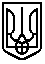 НОВОСАНЖАРСЬКА СЕЛИЩНА РАДАМАЛОПЕРЕЩЕПИНСЬКИЙ ЛІЦЕЙ ІМЕНІ М.А. КЛИМЕНКА НОВОСАНЖАРСЬКОЇ СЕЛИЩНОЇ РАДИ ПОЛТАВСЬКОЇ ОБЛАСТІ(МАЛОПЕРЕЩЕПИНСЬКИЙ ЛІЦЕЙ)вул. Клименка, 14,  с. Мала Перещепина, Полтавського району, Полтавської області, 39320, тел. (05344) 9-52-09,E-mail: klimenka.school@gmail.com, Web:https://malopereshchepinska.e-schools.info/Код ЄДРПОУ 13935896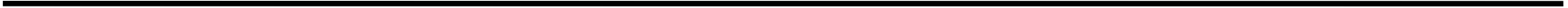 ЗАЯВА
про переоформлення ліцензії на провадження освітньої діяльності 
за рівнем повної загальної середньої освітиПрошу переоформити ліцензію на провадження освітньої діяльності за рівнем початкова освіта Розпорядження голови обласної державної адміністрації від 17.12.2021 р. № 909 «Про Внесення змін до розпорядження голови облдержадміністрації від 16.01.2019 р. №23»у зв’язку зі зміною назви	з ліцензованим обсягом   75 осіб  (початкова освіта)Здобувач ліцензії (ліцензіат) Малоперещепинський ліцей імені М.А. Клименка Новосанжарської селищної ради Полтавської області                                    Керівник   Директор ліцею  Дем’яненко Тетяна СергіївнаІдентифікаційний код    13935896Організаційно-правова форма  430  комунальна організація (установа, заклад)Форма власності   Комунальна Орган управління Відділ освіти Новосанжарської селищної радиМісцезнаходження Україна, 39320, Полтавська обл., Полтавський р-н, село Мала Перещепина, вул. Клименка, будинок 14Місце провадження освітньої діяльності Україна, 39320, Полтавська обл., Полтавський р-н, село Мала Перещепина, вул. Клименка, будинок 14Номер телефону +380664430341,  телефаксу ___________,  адреса електронної пошти  klimenka.school@gmail.comДо заяви додаються копії:1) виписки з Єдиного державного реєстру юридичних осіб, фізичних осіб – підприємців та громадських формувань (повна);2) рішення відповідного органу про внесення змін;3) Статуту закладу.Директор ліцею                                                  Тетяна ДЕМ’ЯНЕНКО НОВОСАНЖАРСЬКА СЕЛИЩНА РАДАМАЛОПЕРЕЩЕПИНСЬКИЙ ЛІЦЕЙ ІМЕНІ М.А. КЛИМЕНКА НОВОСАНЖАРСЬКОЇ СЕЛИЩНОЇ РАДИ ПОЛТАВСЬКОЇ ОБЛАСТІ(МАЛОПЕРЕЩЕПИНСЬКИЙ ЛІЦЕЙ)вул. Клименка, 14,  с. Мала Перещепина, Полтавського району, Полтавської області, 39320, тел. (05344) 9-52-09,E-mail: klimenka.school@gmail.com, Web:https://malopereshchepinska.e-schools.info/Код ЄДРПОУ 13935896ЗАЯВА
про переоформлення ліцензії на провадження освітньої діяльності 
за рівнем повної загальної середньої освітиПрошу переоформити ліцензію на провадження освітньої діяльності за рівнем базова середня освітаРозпорядження голови обласної державної адміністрації від 17.12.2021 р. № 909 «Про Внесення змін до розпорядження голови облдержадміністрації від 16.01.2019 р. №23»у зв’язку зі зміною назви	з ліцензованим обсягом   75 осіб  (базова середня освіта)Здобувач ліцензії (ліцензіат) Малоперещепинський ліцей імені М.А. Клименка Новосанжарської селищної ради Полтавської області                                                    Керівник   Директор ліцею  Дем’яненко Тетяна СергіївнаІдентифікаційний код    13935896Організаційно-правова форма  430  комунальна організація (установа, заклад)Форма власності   Комунальна Орган управління Відділ освіти Новосанжарської селищної радиМісцезнаходження Україна, 39320, Полтавська обл., Полтавський р-н, село Мала Перещепина, вул. Клименка, будинок 14Місце провадження освітньої діяльності Україна, 39320, Полтавська обл., Полтавський р-н, село Мала Перещепина, вул. Клименка, будинок 14Номер телефону +380664430341,  телефаксу ___________,  адреса електронної пошти  klimenka.school@gmail.comДо заяви додаються копії:1) виписки з Єдиного державного реєстру юридичних осіб, фізичних осіб – підприємців та громадських формувань (повна);2) рішення відповідного органу про внесення змін;3) Статуту закладу.Директор ліцею                                                 Тетяна ДЕМ’ЯНЕНКО НОВОСАНЖАРСЬКА СЕЛИЩНА РАДАМАЛОПЕРЕЩЕПИНСЬКИЙ ЛІЦЕЙ ІМЕНІ М.А. КЛИМЕНКА НОВОСАНЖАРСЬКОЇ СЕЛИЩНОЇ РАДИ ПОЛТАВСЬКОЇ ОБЛАСТІ(МАЛОПЕРЕЩЕПИНСЬКИЙ ЛІЦЕЙ)вул. Клименка, 14,  с. Мала Перещепина, Полтавського району, Полтавської області, 39320, тел. (05344) 9-52-09,E-mail: klimenka.school@gmail.com, Web:https://malopereshchepinska.e-schools.info/Код ЄДРПОУ 13935896ЗАЯВА
про переоформлення ліцензії на провадження освітньої діяльності 
за рівнем повної загальної середньої освітиПрошу переоформити ліцензію на провадження освітньої діяльності за рівнем повної загальної середньої освіти: профільна середня освітаРозпорядження голови обласної державної адміністрації від 17.12.2021 р. № 909 «Про Внесення змін до розпорядження голови облдержадміністрації від 16.01.2019 р. №23»у зв’язку зі зміною назви	з ліцензованим обсягом   40 осіб  (профільна середня освіта)Здобувач ліцензії (ліцензіат) Малоперещепинський ліцей імені М.А. Клименка Новосанжарської селищної ради Полтавської області                                                    Керівник   Директор ліцею  Дем’яненко Тетяна СергіївнаІдентифікаційний код    13935896Організаційно-правова форма  430  комунальна організація (установа, заклад)Форма власності   Комунальна Орган управління Відділ освіти Новосанжарської селищної радиМісцезнаходження Україна, 39320, Полтавська обл., Полтавський р-н, село Мала Перещепина, вул. Клименка, будинок 14Місце провадження освітньої діяльності  Україна, 39320, Полтавська обл., Полтавський р-н, село Мала Перещепина, вул. Клименка, будинок 14Номер телефону +380664430341,  телефаксу ___________,  адреса електронної пошти  klimenka.school@gmail.comДо заяви додаються копії:1) виписки з Єдиного державного реєстру юридичних осіб, фізичних осіб – підприємців та громадських формувань (повна);2) рішення відповідного органу про внесення змін;3) Статуту закладу.Директор ліцею                                                 Тетяна ДЕМ’ЯНЕНКО ВІДОМОСТІ
про кількісні та якісні показники кадрового забезпечення освітньої діяльності на певному рівні повної загальної середньої освіти, необхідного для виконання вимог державного стандарту відповідного рівня повної загальної середньої освітиЗагальна інформація про кадрове забезпечення (кількісні показники)Інформація про відповідність освіти та/або кваліфікації педагогічних працівників, інших фізичних осіб, які мають право провадити педагогічну діяльність на рівні загальної середньої освіти і залучені до освітнього процесу, обов’язковим до вивчення навчальним предметам, які вони викладаютьВІДОМОСТІ
про матеріально-технічне забезпечення освітньої діяльності на певному рівні повної загальної середньої освіти, необхідне для виконання вимог державного стандарту відповідного рівня повної загальної середньої освітиІнформація про загальну площу приміщень, що використовується для провадження освітньої діяльностіЗабезпечення приміщеннями навчального призначення, іншими приміщеннями, спортивними майданчикамиОбладнання навчальних приміщень та майданчиківВІДОМОСТІ
про навчально-методичне забезпечення освітньої діяльності на певному рівні повної загальної середньої освіти, необхідне для виконання державного стандарту освіти відповідного рівня повної загальної середньої освіти Відомості про освітню програмуВідомості про навчально-методичне (програмне) забезпечення обов’язкових для вивчення навчальних предметів (інтегрованих курсів)Відомості про інформаційне забезпеченняАдреса веб-сайту https://malopereshchepinska.e-schools.info/Забезпечення підручниками, рекомендованими МОНЗабезпечення довідковою літературоюНайменування документаВідмітка про наявність документа1. Заява про отримання ліцензії на започаткування провадження освітньої діяльності2. Копія положення про філію закладу загальної середньої освіти, основним видом діяльності якої є освітня діяльність, /структурного підрозділу (у разі наявності)3. Письмове зобов’язання (у довільній формі) щодо кадрового, матеріально-технічного, навчально-методичного забезпечення освітньої діяльності закладу освіти, необхідного для досягнення здобувачами освіти результатів навчання, передбачених відповідним державним стандартом певного рівня повної загальної середньої освіти (та стандарту спеціалізованої освіти для закладів спеціалізованої освіти), забезпечення безпеки життєдіяльності та охорони праці4. Письмове зобов’язання (у довільній формі) щодо забезпечення безперешкодного доступу до будівель, споруд, приміщень закладу освіти для осіб з інвалідністю та інших маломобільних груп населення із зазначенням строків виконання5. Копії документів, що засвідчують рівень освіти, рівень володіння державною мовою керівника юридичної особи, що виконує обов’язки керівника закладу загальної середньої освіти / керівника закладу загальної середньої освіти (філії закладу загальної середньої освіти) / керівника структурного підрозділу іншого закладу освіти, що забезпечує здобуття повної загальної середньої освіти6. Довідка про стаж педагогічної та/або науково-педагогічної роботи керівника закладу загальної середньої освіти (для державних і комунальних закладів загальної середньої освіти)7. Копія особистої медичної книжки встановленого зразка керівника юридичної особи, що виконує обов’язки керівника закладу загальної середньої освіти / керівника закладу загальної середньої освіти (філії закладу загальної середньої освіти) / керівника структурного підрозділу іншого закладу освіти, що забезпечує здобуття повної загальної середньої освіти8. Інформація у довільній формі про відсутність над здобувачем ліцензії (ліцензіатом) прямо чи опосередковано контролю (у значенні, наведеному в статті 1 Закону України “Про захист економічної конкуренції”) резидентами іноземних держав, що здійснюють збройну агресію проти України (у значенні, наведеному в статті 1 Закону України “Про оборону України”) та/або дії яких створюють умови для виникнення воєнного конфлікту та застосування воєнної сили проти України, та інформація про те, що здобувач ліцензії (ліцензіат) не діє в інтересах таких осіб9. Копії документів, що підтверджують визнання закладу освіти у системі освіти іноземної держави та/або освітньої/навчальної програми (стандарту), за якою (яким) передбачається провадження освітньої діяльності в Україні, видані уповноваженим органом управління освітою (забезпечення якості освіти) держави походження відповідної освітньої/навчальної програми (якщо це передбачено законодавством відповідної держави), з перекладом таких документів на українську мову, засвідчений нотаріально (у разі ліцензування освітньої діяльності за освітніми/навчальними програмами (стандартами) іншої країни)10. Копії документів, що підтверджують правові підстави утворення та функціонування на території України закладу освіти іноземної держави чи його структурного підрозділу (міжнародний договір / дозвіл МОН та дозвіл (згода) уповноваженого органу держави місцезнаходження закладу освіти на утворення та діяльність такого закладу чи його структурного підрозділу на території України, якщо це передбачено законодавством відповідної держави) (у разі, коли здобувач ліцензії є закладом освіти іноземної держави для структурного підрозділу (філії) такого закладу освіти)11. Копії документів, що підтверджують визнання закладу освіти в системі освіти іноземної держави та/або акредитацію (визнання) освітніх програм, за якими передбачається провадження освітньої діяльності (якщо це передбачено законодавством відповідної держави), та переклад таких документів на українську мову, засвідчений нотаріально (у разі, коли здобувач ліцензії є закладом освіти іноземної держави для структурного підрозділу (філії) такого закладу освіти та планує видавати документи про відповідний рівень загальної середньої освіти цієї іноземної держави)Найменування документаСторінка 1. Заява про отримання ліцензії на започаткування провадження освітньої діяльності2. Копія положення про філію закладу загальної середньої освіти, основним видом діяльності якої є освітня діяльність, /структурного підрозділу (у разі наявності)3. Письмове зобов’язання (у довільній формі) щодо кадрового, матеріально-технічного, навчально-методичного забезпечення освітньої діяльності закладу освіти, необхідного для досягнення здобувачами освіти результатів навчання, передбачених відповідним державним стандартом певного рівня повної загальної середньої освіти (та стандарту спеціалізованої освіти для закладів спеціалізованої освіти), забезпечення безпеки життєдіяльності та охорони праці4. Письмове зобов’язання (у довільній формі) щодо забезпечення безперешкодного доступу до будівель, споруд, приміщень закладу освіти для осіб з інвалідністю та інших маломобільних груп населення із зазначенням строків виконання5. Копії документів, що засвідчують рівень освіти, рівень володіння державною мовою керівника юридичної особи, що виконує обов’язки керівника закладу загальної середньої освіти / керівника закладу загальної середньої освіти (філії закладу загальної середньої освіти) / керівника структурного підрозділу іншого закладу освіти, що забезпечує здобуття повної загальної середньої освіти6. Довідка про стаж педагогічної та/або науково-педагогічної роботи керівника закладу загальної середньої освіти (для державних і комунальних закладів загальної середньої освіти)7. Копія особистої медичної книжки встановленого зразка керівника юридичної особи, що виконує обов’язки керівника закладу загальної середньої освіти / керівника закладу загальної середньої освіти (філії закладу загальної середньої освіти) / керівника структурного підрозділу іншого закладу освіти, що забезпечує здобуття повної загальної середньої освіти8. Інформація у довільній формі про відсутність над здобувачем ліцензії (ліцензіатом) прямо чи опосередковано контролю (у значенні, наведеному в статті 1 Закону України “Про захист економічної конкуренції”) резидентами іноземних держав, що здійснюють збройну агресію проти України (у значенні, наведеному в статті 1 Закону України “Про оборону України”) та/або дії яких створюють умови для виникнення воєнного конфлікту та застосування воєнної сили проти України, та інформація про те, що здобувач ліцензії (ліцензіат) не діє в інтересах таких осіб9. Копії документів, що підтверджують визнання закладу освіти у системі освіти іноземної держави та/або освітньої/навчальної програми (стандарту), за якою (яким) передбачається провадження освітньої діяльності в Україні, видані уповноваженим органом управління освітою (забезпечення якості освіти) держави походження відповідної освітньої/навчальної програми (якщо це передбачено законодавством відповідної держави), з перекладом таких документів на українську мову, засвідчений нотаріально (у разі ліцензування освітньої діяльності за освітніми/навчальними програмами (стандартами) іншої країни)10. Копії документів, що підтверджують правові підстави утворення та функціонування на території України закладу освіти іноземної держави чи його структурного підрозділу (міжнародний договір / дозвіл МОН та дозвіл (згода) уповноваженого органу держави місцезнаходження закладу освіти на утворення та діяльність такого закладу чи його структурного підрозділу на території України, якщо це передбачено законодавством відповідної держави) (у разі, коли здобувач ліцензії є закладом освіти іноземної держави для структурного підрозділу (філії) такого закладу освіти)11. Копії документів, що підтверджують визнання закладу освіти в системі освіти іноземної держави та/або акредитацію (визнання) освітніх програм, за якими передбачається провадження освітньої діяльності (якщо це передбачено законодавством відповідної держави), та переклад таких документів на українську мову, засвідчений нотаріально (у разі, коли здобувач ліцензії є закладом освіти іноземної держави для структурного підрозділу (філії) такого закладу освіти та планує видавати документи про відповідний рівень загальної середньої освіти цієї іноземної держави)Від 06.11.2023 р. № 01-05/228Полтавська обласна державнаадміністраціяВід 06.11.2023 р. № 01-05/229Полтавська обласна державнаадміністраціяВід 06.11.2023 р. № 01-05/230Полтавська обласна державнаадміністраціяПедагогічні працівники (у тому числі фізичні особи, які мають право провадити педагогічну діяльність на рівні загальної середньої освіти і залучені до освітнього процесу)Необхідна кількість, осібФактична кількість, осібВідсоток потребиПедагогічні працівники, усього26260у тому числі ті, що:мають відповідну освіту та/або кваліфікацію26260працюють у закладі освіти за сумісництвом000залучені на інших договірних умовах000Найменування навчального предмета (інтегрованого курсу)Прізвище, ім’я та по батькові вчителяНайменування посади (для осіб, які працюють за сумісництвом, - місце основної роботи, найменування посади)Найменування закладу освіти, який закінчив вчитель (рік закінчення, спеціальність, кваліфікація згідно з документом про освіту)Найменування закладу вищої освіти, післядипломної освіти або кваліфікаційного центру, ким присвоєно кваліфікацію педагогічного працівника, якщо на посаду прийнято не за педагогічною освітоюКваліфікаційна категорія, педагогічне звання (рік встановлення, підтвердження)Педагогічний стаж (повних років)Підвищення кваліфікації за фахом (найменування закладу освіти або іншого суб’єкта освітньої діяльності, що має право на підвищення кваліфікації, номер, вид документа, дата видачі)Проходять педагогічну інтернатуруОсоби, які працюють за основним місцем роботиОсоби, які працюють за основним місцем роботиОсоби, які працюють за основним місцем роботиОсоби, які працюють за основним місцем роботиОсоби, які працюють за основним місцем роботиОсоби, які працюють за основним місцем роботиОсоби, які працюють за основним місцем роботиОсоби, які працюють за основним місцем роботиОсоби, які працюють за основним місцем роботиУкраїнська мова,Українська літератураДжепа Оксана ГригорівнаУчитель української мови та літературиПНПУ імені В.Г. Короленка, 2018Друга кваліфіка-ційна категорія, 2023 р.7ПАНОСвідоцтво ПО 22518134/4046-23, 26.10.2023 р.Українська мова,Українська літератураГріневич Надія АркадіївнаУчитель української мови та літературиДніпропетровський нац.університ.2015Вища кваліфіка-ційна категорія,2022 р.26ПАНО свідоцтво  ПО 22518134/1135-23, 06.04.2023 рЗарубіжна літератураГріневич Надія АркадіївнаУчитель зарубіжної літературиДніпропетровський нац.університ.2015Вища кваліфіка-ційна категорія,2022 р.26ПОІППО свідоцтво  ПО 22518134/2631-19,13.06.2019Зарубіжна літератураТитар Наталія СтепанівнаУчитель початкових класівПНПУ, 2016Перша кваліфікаційна категорія, 2020 р.11ГО «ІППО» сертифікат №335439754198492794, 10.07.2023Сертифікат №549771973588468369, 07.08.2023Зарубіжна літератураДжепа Оксана ГригорівнаУчитель української мови та літературиПНПУ імені В.Г. Короленка, 2018Друга кваліфікаційна категорія7ГО «Рух Освіта»,  сертифікат №881992998438388310, 22.08.2023Англійська моваГріневич Надія АркадіївнаУчитель англійської мовиДніпропетровський нац.університ.2015Вища кваліфіка-ційна категорія,2022 р.26ПОІППО сертифікат№0534,  12.11.2020 рАнглійська моваЛоза Тетяна ІванівнаУчитель англійської мовиМосковський екстерний гуманітарний університет, 1995Вища  кваліфікаційна категорія, педзвання «Старший учитель», 2021 р.30ПОІППОСвідоцтвоПО22518134/2539-2009.07.2020ФізикаАстрономіяЄфанов Едуард АнатолійовичУчитель фізикиПДПІ, 1992Вища  кваліфікаційна категорія, педзвання «Старший учитель», 202231ПАНОСвідоцтво №039731.03.2022Захист УкраїниЄфанов Едуард АнатолійовичУчитель фізикиПДПІ, 1992Вища  кваліфікаційна категорія, педзвання «Старший учитель», 202231ПАНОсвідоцтво№0367919.05.2023ХіміяКерекелицяОлена СергіївнаУчитель хіміїПДПУ,1998Спеціаліст5ПАНОСвідоцтвоПО22518134/2801-2229.09.2022БіологіяКерекелицяОлена СергіївнаУчитель хіміїПДПУ,1998Спеціаліст5ПОІППОСертифікат№0198310.03.2021БіологіяСкиданЛариса ЄвгеніївнаУчитель біологіїПДПІ, 1993Вища кваліфікаційна категорія, педагогічне звання «Старший учитель», 201936ПАНОСвідоцтвоПО22518134/2196-2325.05.2023Трудове навчанняКерекелицяОлена СергіївнаУчительхіміїПДПУ, 1998Спеціаліст5ПОІППО,Сертифікат№1136808.10.2021Трудове навчанняСкиданЛариса ЄвгеніївнаУчитель біологіїПДПІ, 1993Вища кваліфікаційна категорія, педагогічне звання «Старший учитель», 201936ПАНОСертифікат №0196506.05.2022Трудове навчанняБуткоТетяна СергіївнаАсистент вчителя інклюзивного класуПНПУ, IV курс10 тарифний розряд2ТехнологіїКерекелицяОлена СергіївнаУчитель хіміїПДПУ, 1998Спеціаліст5ПАНОСертифікат№0695008.06.2022ТехнологіїСкиданЛариса ЄвгеніївнаУчитель біологіїПДПІ, 1993Вища кваліфікаційна категорія, педагогічне звання «Старший учитель», 201936ПАНО,Сертифікат№1207208.10.2022ТехнологіїБуткоТетяна СергіївнаАсистент вчителя інклюзивного класуПНПУ, IV курс10 тарифний розряд2ПАНОСертифікат№0693608.06.2022Основи здоров’яСкиданЛариса ЄвгеніївнаУчитель біологіїПДПІ, 1993Вища кваліфікаційна категорія, педагогічне звання «Старший учитель», 201936ПАНОСвідоцтвоПО22518134/3133-23Початкові класиТитар Наталія СтепанівнаУчитель початкових класівПНПУ, 2016Перша кваліфікаційна категорія, 2020 р.11ПОІППОСвідоцтво ПО 22518134/3340-21, 13.10.2021Початкові класиШимко Надія ГригорівнаУчитель початкових класівПДПІ, 1987Вища кваліфікаційна категорія, 202043ПОІППОСвідоцтво ПО 22518134/1808-19, 25.04.2019Початкові класиМедведєва Юлія ВасилівнаУчитель початкових класівПНПУ, 2021Спеціаліст4Початкові класиМолодецька Раїса ІванівнаУчитель початкових класівПДПІ, 1991Вища кваліфікаційна категорія, педагогічне звання «Старший учитель», 202047ПОІППОСвідоцтво ПО 22518134/3112-20, 24.09.2020Початкові класи англійська моваПетулько Олександра ІгорівнаАсистент вчителя інклюзивного класуПНПУ, 2021Спеціаліст2Свідоцтво НУШ №23-40-0019/1, 03.08.2023Початкові класи  фізична культураБутенко Вікторія ІванівнаАсистент вчителя інклюзивного класуПДПУ, 2008Спеціаліст8Початкові класи  фізична культураТимохіна Ірина СергіївнаАсистент вчителя інклюзивного класуПНПУ, 2015Спеціаліст6Початкові класи інформатикаБондаренко Олена ЮріївнаВихователь групи продовженого дняПДПІ, 1993Вища кваліфікаційна категорія, 202230ПАНО Свідоцтво № 754, 14.04.2022ІнформатикаСпівак Альона ВалентинівнаУчитель інформатикиПНПУ, 2015Друга кваліфікаційна категорія, 20234ПОІППОСвідоцтво ПО 22518134/3995-21, 18.11.2021Мистецтвомузичне мистецтвоСоломко Вікторія ЕдуардівнаУчитель музичного мистецтваАртемівське педагогічне училище, 198912 тарифний розряд, педагогічне звання «Старший учитель», 202320ПАНО Свідоцтво ПО 22518134/407-23,02.02.2023Фізична культураТитар Роман  ГригоровичУчитель фізичної культуриПНПУ,2012Вища кваліфікаційна категорія, 202313ПАНОСвідоцтвоПО 22518134/1972-2216.06.2022Інтегрований курс«Досліджуємо історію та суспільство»Дем’яненко Людмила ОлександрівнаУчитель історіїПДПІ, 1985Вища кваліфікаційна категорія, педагогічне звання «Старший учитель», 202338ПАНО Сертифікат №05256,03.06.2022Свідоцтво ПО 22518134/3659-23, 05.10.2023Історія УкраїниВсесвітня історіяПравознавствоБереза Анатолій ПавловичУчитель історіїПДПІ, 1978Вища кваліфікаційна категорія, педагогічне звання «Старший учитель», 202145ПОІППОСвідоцтво ПО 22518134/5373-19, 24.12.2019ГеографіяДем’яненко Людмила ОлександрівнаУчитель історіїПДПІ, 1985Вища кваліфікаційна категорія, педагогічне звання «Старший учитель», 202338ПАНОСвідоцтво ПО 22518134/0184-23, 19.01.2023ГеографіяБереза Анатолій ПавловичУчитель історіїПДПІ, 1978Вища кваліфікаційна категорія, педагогічне звання «Старший учитель», 202145ЕдераСертифікат 18.06.2023Громадянська освітаДем’яненко Людмила ОлександрівнаУчитель історіїПДПІ, 1985Вища кваліфікаційна категорія, педагогічне звання «Старший учитель», 202338Сертифікат№СЕ 004856810654, 29.05.2023МатематикаДем’яненко Тетяна СергіївнаУчитель математикиПДПІ, 1988Вища кваліфікаційна категорія, педагогічне звання «Вчитель-методист», 202235ПАНОСвідоцтво ПО 22518134/0232-24,01.02.2024МатематикаПрудко Степанія ІванівнаУчитель математикиДрогобицький педагогічний інститут, 1981Вища кваліфікаційна категорія, педагогічне звання «Старший учитель», 202242ПОІППОСвідоцтво ПО 22518134/3430-21, 13.10.2021Здоров’я, безпека і добробутБуткоТетяна СергіївнаАсистент вчителя інклюзивного класуПНПУ, IV курс10 тарифний розряд2ПАНОСертифікат№0719508.06.2022Образотворче мистецтвоСамойлова Оксана ЛеонідівнаАсистент вчителя інклюзивного класуПДПУ, 202111 тарифний розряд8Керівник гурткаПешкова Юлія ОлександрівнаУчитель музичного мистецтваГадяцьке училище культури, 2011;ПНПУ, 201911 тарифний розряд7ПОІППО сертифікат №01563, 27.02.2019ХіміяСімійон Тетяна ОлександрівнаСоціальний педагогПНПУ,2021 ПНПУ, ІІ курс11 тарифний розряд1ІППО, сертифікат №531668283752543284 21.07.2023Бакулей Ірина ІгорівнаАсистент вчителя інклюзивного класуПНПУ,201911 тарифний розряд4Особи, які працюють за сумісництвом Особи, які працюють за сумісництвом Особи, які працюють за сумісництвом Особи, які працюють за сумісництвом Особи, які працюють за сумісництвом Особи, які працюють за сумісництвом Особи, які працюють за сумісництвом Особи, які працюють за сумісництвом Особи, які працюють за сумісництвом Особи, залучені до освітнього процесу на інших договірних умовахОсоби, залучені до освітнього процесу на інших договірних умовахОсоби, залучені до освітнього процесу на інших договірних умовахОсоби, залучені до освітнього процесу на інших договірних умовахОсоби, залучені до освітнього процесу на інших договірних умовахОсоби, залучені до освітнього процесу на інших договірних умовахОсоби, залучені до освітнього процесу на інших договірних умовахОсоби, залучені до освітнього процесу на інших договірних умовахОсоби, залучені до освітнього процесу на інших договірних умовахДиректор ліцею
(найменування посади керівника)__________
(підпис)Тетяна ДЕМ’ЯНЕНКО
(ініціали та прізвище)Адреса приміщенняНайменування власника майнаПлоща, кв. метрівНайменування та реквізити документа про право власності або користуванняДокумент про право користуванняДокумент про право користуванняДокумент про право користуванняАдреса приміщенняНайменування власника майнаПлоща, кв. метрівНайменування та реквізити документа про право власності або користуваннястрок дії договору оренди (позички, концесії тощо) наявність державної реєстраціїнаявність нотаріального посвідчення39320, вул. Клименка, 14,  с. Мала Перещепина, Полтавського району, Полтавської областіМалоперещепинський ліцей імені М.А. Клименка Новосанжарської ради Полтавської області4324Витяг з Державного реєстру речових прав на нерухоме майно про реєстрацію права власності(індексний номер витягу: 192433869, дата, час формування: 11.12.2019 08:30:18)---Найменування приміщень навчального призначення, інших приміщень, спортивних майданчиків (відповідно до нормативів матеріально-технічного забезпечення)Кількість приміщень, майданчиків, одиницьКількість приміщень, майданчиків, одиницьПлоща з розрахунку на одного учня, кв. метрівПлоща з розрахунку на одного учня, кв. метрівВідомості про приміщення, майданчики (власні / в оперативному управлінні / у господарському віданні / найманні (оренді) тощо)Найменування приміщень навчального призначення, інших приміщень, спортивних майданчиків (відповідно до нормативів матеріально-технічного забезпечення)необхіднафактичнанеобхіднафактичнаВідомості про приміщення, майданчики (власні / в оперативному управлінні / у господарському віданні / найманні (оренді) тощо)Гімнастичний зал119 / 18162в оперативному управлінніПоле зі штучним покриттям1141/21861в оперативному управлінніспортивний майданчик11110/707700в оперативному управлінніМайданчик “Вуличні тренажери”1130/20600в оперативному управлінніСпортивна зала1----Найменування навчальних приміщень та майданчиківНайменування навчального обладнанняНеобхідна кількість, одиницьФактична кількість, одиницьВідсоток потребиКабінет іноземної мови1. Комплект мультимедійного обладнанняА) Інтерактивна сенсорна дошкаБ)  Мультимедійний проектор  В) Базове програмне забезпечення для  мультимедійного проектора Г) Комп’ютер учителя2.  Багатофункціональний пристрій (принтер-сканер копір)3. Таблиці 1-4 кл.4. Таблиці 5-9 кл.5. Таблиці 10-11 кл.6.Хромбук11111150000000052020110010075000Гімнастичний залПерекладина220Гімнастичний залКінь гімнастичний110Гімнастичний залКозел гімнастичний110Гімнастичний залБруси чоловічі220Гімнастичний залКанат110Гімнастичний залСітка волейбольна440Гімнастичний залСтіл тенісний440Гімнастичний залМісток гімнастичний330Гімнастичний залПалатки туристичні770Гімнастичний залСітка футбольна110Гімнастичний залКанати для лазіння330Гімнастичний залШтанга110Гімнастичний залМат гімнастичний880Гімнастичний залСтійка для стрибків у висоту110Гімнастичний залЩит баскетбольний550Гімнастичний залСтінки гімнастичні10100Гімнастичний залСітка баскетбольна220Гімнастичний залЛижі10100Гімнастичний залВорота для лазіння110Гімнастичний залШахи330Гімнастичний залШашки660Гімнастичний залПалки лижні990Гімнастичний залМетбол770Гімнастичний залМ’ячі футбольні990Гімнастичний залМ’ячі  Баскетбольні880Гімнастичний залМ’ячі волейбольні770Гімнастичний залЯдро440Гімнастичний залСпис110Гімнастичний залСкакалки10100Гімнастичний залГруша боксерська110Гімнастичний залМ’ячі гандбольні990Гімнастичний залСистеми440Гімнастичний залКарабін муфтовий550Гімнастичний залКарабін автоматичний660Гімнастичний залВорота малі пераносні440Гімнастичний залПерекладина навісна110Поле зі штучним покриттямСітка  для  воріт2-0Навчальний кабінет 1 класуНоутбук ASUS01шт.0Навчальний кабінет 1 класуПринтер EPSON L310101 шт.0Навчальний кабінет 1 класуТелевізор SAMSUNG01 шт.0Навчальний кабінет 1 класуДошка крейдова01 шт.0Навчальний кабінет 1 класуОдномісні парти018 шт.0Навчальний кабінет 1 класуСтільці018 шт.0Навчальний кабінет 1 класуСтінка01 шт.0Навчальний кабінет 1 класуШафи для роздягання06 комплектів по 3 шт.0Навчальний кабінет 1 класуДошка маркерна01 шт.0Навчальний кабінет 1 класуНабір LEGO (6 циглинок)023 шт.0Навчальний кабінет 1 класуСтіл учительський01 шт.0Навчальний кабінет 1 класуСтілець учительський01 шт.0Навчальний кабінет 1 класуРоздатковий матеріал: навчальне забезпечення до уроків математики. Цифри і знаки. Картки на магнітах.01 шт.0Навчальний кабінет 1 класуРоздатковий матеріал: навчальне забезпечення до уроків навчання грамоти. Букви та звуки.01 шт.0Ресурсна кімнатаШафа220Ресурсна кімнатаШафа (маленька)110Ресурсна кімнатаОфісний стілець8710Ресурсна кімнатакилим3 3 0Ресурсна кімнатаСтіл 5 3 25Ресурсна кімнатаПарта 550Ресурсна кімнатаТумба мал.110Ресурсна кімнатаСтілець мал220Ресурсна кімнатаКруглий синій стіл110Ресурсна кімнатаПуфіки (мал.)44 0Ресурсна кімнатаДошки (мольберт)220Ресурсна кімнатаКомп’ютер220Ресурсна кімнатаПринтер (кольоровий)2150Ресурсна кімнатаЛамінатор110Ресурсна кімнатаМасажний килимок 110Ресурсна кімнатаДошка (Монтесорі) 33 0Ресурсна кімнатаНабір настільних розвивальних гра: “Лото”110Ресурсна кімнатаНабір таблиць з математики110Ресурсна кімнатаНабір  “Частини цілого на крузі “ (Прості дроби) дерево110Ресурсна кімнатаБукви англійської мови.1 10Ресурсна кімнатаВіяло годинників та чисел.1 1 0Ресурсна кімнатаМ’яч масажний1 1 0Ресурсна кімнатаМ’яч  антистрес1 1 0Ресурсна кімнатаДоріжка розвиваюча  (Лабіринт змійка)1 1 0Ресурсна кімнатаІгровий модуль сходинки11 0Ресурсна кімнатаКилим – пазли11 0Ресурсна кімнатаКрісло- груша 5 375Ресурсна кімнатаНабір настільних розвивальних ігор: “Хто я?1 10Ресурсна кімнатаНабір настільних розвивальних гра: “Морськи бій”,1 10Ресурсна кімнатаНабір настільних розвивальних гра: “Мандруємо Україною”,1 10Ресурсна кімнатаКонструктор Геометричні фігури1 10Ресурсна кімнатаНабір карток :” Будуємо прості речення “, “Геометричні фігури”, “Відмінки іменників”, “Математична мозаїка”.1 10Ресурсна кімнатаФарби (гуаш)5175Ресурсна кімнатаДидактична гра “Складання речення “110Ресурсна кімнатаДидактична гра “ Лісова математика”1 10Ресурсна кімнатаІнтелектуальна гра” 30 ігор математики, мови, логіки”1 10Ресурсна кімнатаРозвивальний математичний набір “ Дії з числами”1 10Ресурсна кімнатаНабір геометричних фігур для демонстрації об’єму1 10Ресурсна кімнатаНабір  Методика Кюїзенера (палички Кюїзенера )1 10Ресурсна кімнатаНабір для розвитку читання  “Кольорові букви на шнурівці”1 10Ресурсна кімнатаНабір для розвитку тактильного сприйняття1 10Ресурсна кімнатаПсихологічна гра  “Легко вирішуємо складня ситуації”1 10Ресурсна кімнатаПсихологічна гра  “Легко вирішуємо складня ситуації”1 10Ресурсна кімнатаКомплекс дидактичних угор 1-2 класів   “Світ тварин”1 10Ресурсна кімнатаДидактична гра “ Сортування сміття “1 10Ресурсна кімнатаДидактична гра на уроках фізики 7-9 класи1 10Ресурсна кімнатаКомплекс дидактичних ігор 1-2 класи  “Подорож у час”110Ресурсна кімнатаНоутбук2150Ресурсна кімнатаПланшети100100Ресурсна кімнатаСтіл-парта з регулюванням висоти (одномісний)40100Ресурсна кімнатаСтільці з регулюванням висоти40100Ресурсна кімнатаІнтерактивна дошка для навчально-виховної роботи10100Ресурсна кімнатаМультимедійний проектор10100Ресурсна кімнатаТелевізор10100Ресурсна кімнатаОбладнання для театралізованої діяльності10100Ресурсна кімнатаМережевий адаптер10100Ресурсна кімнатаДошка магнітно-крейдова10100Ресурсна кімнатаКомплект для мозочкової стимуляції10100Ресурсна кімнатаСенсорна дошка (бізіборд)10100Ресурсна кімнатаЕспандер: плечовий, ручний, настінний силовий10100Ресурсна кімнатаВелотренажер10100Ресурсна кімнатаСпортивний диск – тренажер для розвитку координації рухів10100Ресурсна кімнатаКорекційний круг для формування постави10100Ресурсна кімнатаБалансер для розвитку координації рухів, концентрації уваги10100Ресурсна кімнатаДитячий педальний тренажер для ЛФК, фізотерапії та занять спортивно-ігрового характеру10100Кімната ГПДДошка аудиторна магнітно-крейдова стаціонарна110Кімната ГПДСтіл (парта) учнівський з регулюванням висоти300100Кімната ГПДСтілець учнівський з регулюванням висоти300100Кімната ГПДСтіл учительський110Кімната ГПДСтілець для вчителя220Кімната ГПДШафа (стелажі) для зберігання дидактичних посібників110Кімната ГПДКилим110Кімната ГПДТелевізор10100Кімната ГПДНоутбук10100Кімната ГПДПринтер10100Кімната ГПДІграшки дитячі, відповідно до тематики занятьКількість не обмежена50Кімната ГПДТематичні настільні ігриКількість не обмежена50Кімната ГПДСтіл дитячий (парта двомісна із стільцями)10 не відповідає вимогам0Кімната ГПДСтілець дитячийСтіл дитячий (парти)4300Кімната ГПДШафи для одягу15150Кабінет безпекиДошка аудиторна магнітно-крейдова стаціонарна110Кабінет безпекиДошка магнітно-маркерна стаціонарна110Кабінет безпекиСтіл (парта) учнівський з регулюванням висоти150100Кабінет безпекиСтілець учнівський з регулюванням висоти300100Кабінет безпекиСтіл учительський110Кабінет безпекиСтілець для вчителя10100Кабінет безпекиСтолик підіймальний110Кабінет безпекиШафа (стелажі) для зберігання дидактичних посібників20100Кабінет безпекиКилим110Кабінет безпекиТелевізор110Кабінет безпекиНоутбук10100Кабінет безпекиХромбук110Кабінет безпекиНавчально-наочні демонстраційні та роздаткові матеріали з питань безпеки, домедичної допомоги тощоКількість не обмежена50Кабінет безпекиІграшки дитячі, відповідно до тематики занятьКількість не обмежена50Кабінет безпекиТематичні настільні ігриКількість не обмежена50Кабінет безпекиСтіл дитячий120Кабінет безпекиСтілець дитячий260Кабінет безпекиСПЕЦІАЛЬНЕ ОБЛАДНАННЯПожежна безпекаКабінет безпекиСтенд110Кабінет безпекиМуляж пожежного щита10100Кабінет безпекиВогнегасники різних видів3175Кабінет безпекиПротигази різних видів1-3175Кабінет безпекиЗнаки пожежної безпеки/евакуації1стенд1 стенд0Кабінет безпекиМінна безпекаСтендМуляж вибухонебезпечних предметів11-311075Кабінет безпекиПопереджувальні стрічки/знаки попередженняПо 10100Кабінет безпекиБезпека життєдіяльностіСтендТривожна валіза11100100Кабінет безпекиДомедична допомогаАптечка першої медичної допомогиМанекени для проведення занять11-5100100Кабінет хіміїМінерали та гірські породи01 комплект0Кабінет хіміїПаливо01 комплект0Кабінет хіміїМатеріали  і сплави01 комплект0Кабінет хіміїЧавун і сталь01 комплект0Кабінет хіміїСкло і вироби з нього01 комплект0Кабінет хіміїСірка та її природні сполуки01 комплект0Кабінет хіміїАзотні та фосфорні добрива01 комплект0Кабінет хіміїПластмаси, каучуки, природні та штучні волокна01 комплект0Кабінет хіміїПросторова гратка графіту01 комплект0Кабінет хіміїПросторова гратка кухонної солі01 комплект0Кабінет хіміїКристалічна гратка карбон (ІV) оксиду01 комплект0Кабінет хіміїНабір моделей атомів зі стержнями для складання моделей молекул015 шт.0Кабінет хіміїАпарат Кіппа скляний для добування газів01 шт.0Кабінет хіміїСпиртівка лабораторна046 шт.0Кабінет хіміїАреометри01 комплект0Кабінет хіміїПлитка електрична ПЛ-30002 шт.0Кабінет хіміїБаня комбінована лабораторна02 шт.0Кабінет хіміїПробірка лабораторна термостійка0200 шт0Кабінет хіміїКолба конічна вузькогорла015 шт.0Кабінет хіміїСклянка висока з носиком типу ВН015 шт.0Кабінет хіміїСклянка висока без носика типу В010 шт.0Кабінет хіміїЦиліндр вимірювальний з носиком 100 мл08 шт.0Кабінет хіміїПредметне скло0100 шт.0Кабінет хіміїЧашка випарювальна01 шт.0Кабінет хіміїСтупка з товкачиком1шт2 шт.100Кабінет хіміїПравила техніки безпеки під час роботи в хімічному кабінеті.1комплект1 комплект100Кабінет хіміїНайважливіші класи хімічних сполук01 комплект0Кабінет хіміїЛабораторне обладнання та робота з ним01 комплект0Кабінет хіміїПеріодична система хімічних елементів Д.І. Менделєєва01 комплект0Кабінет хіміїКругообіг речовин у природі01 комплект0Кабінет хіміїБудова і властивості неорганічних речовин01 комплект0Кабінет хіміїБудова і властивості органічних речовин01 комплект0Кабінет хіміїХімічні властивості металів01 комплект0Кабінет хіміїТаблиці з металургії01 комплект0Кабінет хіміїТаблиці з неорганічної хімії для 8 класу1комплект1 комплект100Кабінет хіміїТаблиці з хімії для 9 класу1комплект1 комплект100Кабінет хіміїТаблиці з хімії для 10 класу1комплект1 комплект100Кабінет хіміїТаблиці з хімії для 11 класу1комплект1 комплект100Кабінет хіміїРозчинність кислот, основ, солей у воді01 шт.0Кабінет хіміїЕлектрохімічний ряд напруг01 шт.0Кабінет хіміїМ.В. Ломоносов01 шт.0Кабінет хіміїД.І. Менделєєв01 шт.0Кабінет хіміїО.М. Бутлеров01 шт.0Кабінет хіміїШтатив для пробірок016 шт.0Кабінет хіміїПробіркотримач015 шт.0Кабінет хіміїДошка для сушіння посуду01 шт.0Кабінет хіміїЙоржик для миття посуду5 штук0100Кабінет хіміїАлюміній металічний50 гр0100Кабінет хіміїЗалізо металічне50 гр0100Кабінет хіміїМагній металічний50 гр0100Кабінет хіміїНатрій металічний50 гр0100Кабінет хіміїКальцій металічний50 гр0100Кабінет хіміїЦинк металічний50 гр0100Кабінет хіміїКалій гідроксид25 гр0100Кабінет хіміїКальцій гідроксид25 гр0100Кабінет хіміїНатрій гідроксид25 гр0100Кабінет хіміїЦинк оксид50 гр0100Кабінет хіміїАлюміній сульфат50 гр0100Кабінет хіміїАлюміній нітрат50 гр0100Кабінет хіміїАмоній сульфат50 гр0100Кабінет хіміїАмоній хлорид50 гр0100Кабінет хіміїБарій карбонат25гр0100Кабінет хіміїБарій нітрат25гр 0100Кабінет хіміїБарій хлорид25гр0100Кабінет хіміїКальцій карбонат50 гр0100Кабінет хіміїКальцій сульфат50 гр0100Кабінет хіміїКальцій хлорид50 гр0100Кабінет хіміїКалій нітрат50 гр0100Кабінет хіміїКалій перманганат50 гр0100Кабінет хіміїКалій хлорид50 гр0100Кабінет хіміїКалій йодид50 гр0100Кабінет хіміїКалій сульфат50 гр0100Кабінет хіміїКалій ортофосфат50 гр0100Кабінет хіміїКупрум хлорид50 гр0100Кабінет хіміїМагній карбонат25гр0100Кабінет хіміїМагній сульфат25гр0100Кабінет хіміїМагній хлорид25гр0100Кабінет хіміїМанган (ІІ) сульфат25гр0100Кабінет хіміїНатрій карбонат25гр0100Кабінет хіміїНатрій нітрат25гр0100Кабінет хіміїНатрій сульфат25гр0100Кабінет хіміїФерум хлорид25гр0100Кабінет хіміїЦинк сульфат25гр0100Кабінет хіміїНітратна50 гр0100Кабінет хіміїОртофосфатна50 гр0100Кабінет хіміїСульфатна50 гр0100Кабінет хіміїХлоридна50 гр0100Кабінет хіміїАнілін50 гр0100Кабінет хіміїГлюкоза10 ампул0100Кабінет хіміїМурашина кислота50 гр0100Кабінет хіміїОцтова кислота50 гр0100Кабінет хіміїОлеїнова кислота50 гр0100Кабінет хіміїСтеаринова кислота50 гр0100Кабінет хіміїКрохмаль100 гр50 гр100Кабінет хіміїСпирт етиловий200 гр0100Кабінет хіміїЕтиленгліколь100 гр0100Кабінет хіміїФенол20 гр0100Кабінет хіміїЛакмус нейтральний1 упаковку0100Кабінет хіміїМетиловий оранжевий 1 упаковку0100Кабінет хіміїФенолфталеїн 1 упаковку0100Кабінет хіміїАптечка медична універсальна1 комплект1комплект100Кабінет хіміїРукавички гумові медичні1 упаковка0100Кабінет хіміїДіапроектор універсальний1 шт0100Навчальний кабінет3 класу Парти учнівські 20200Навчальний кабінет3 класу Стільці учнівські20200Навчальний кабінет3 класу Дошка110Навчальний кабінет3 класу Принтер EPSON L3101110Навчальний кабінет3 класу Телевізор SAMSUNG11 0Навчальний кабінет3 класу Набір стендів (10 шт)110Навчальний кабінет3 класу Лінійка (1 м)110Кабінет фізикиЦифровий вимірювальний комп’ютерний комплекс для кабінету фізики10100Кабінет фізикиПрилади демонстраційні електричні (Терези електронні)100Кабінет фізикиПлитка електрична110Кабінет фізикиБлок живлення демонстраційний (постійна стабілізована напруга)110Кабінет фізикиГенератор звуковий10100Кабінет фізикиМікрофон для демонстрацій10100Кабінет фізикиГенератор (джерело) високої напруги10100Кабінет фізикиДемонстраційний мультиметр з гальванометром або демонстраційний мультиметр та демонстраційний гальванометр10100Кабінет фізикиЗарядний пристрій для акумуляторів типу АА
Для автоматичного заряджання одночасно не менше 2 акумуляторів типу АА10100Кабінет фізикиАкумулятори типу АА
Ємність не менше 2000 мА/год, електрорушійна сила в зарядженому стані не менше 1,3 В. З можливістю повторного заряджання10100Кабінет фізикиЦифровий мультиметр10100Кабінет фізикиВодонагрівач
З об’ємом води, що нагрівається, не менше 1 л10100Кабінет фізикиТерези електронні побутові
Точність не гірше 1 г, діагональ платформи зважування не менше 100 мм10100Кабінет фізикиПрилади механічні демонстраційні
Метр демонстраційний
Довжина 1 м, ціна поділки - 1 см110Кабінет фізикиТерези механічні
Максимальне значення не менше 100 г. З важками до терезів110Кабінет фізикиШтатив фізичний універсальний110Кабінет фізикиВажок набірний
З дисків різної ваги; загальною вагою не менше 100 г110Кабінет фізикиСтолик підіймальний10100Кабінет фізикиВакуумна тарілка10100Кабінет фізикиГучномовець демонстраційний10100Кабінет фізикиНасос вакуумний. Електричний або механічний. 110Кабінет фізикиНабір лабораторного посуду, приладів та витратних матеріалів110Кабінет фізикиНабір ручних інструментів10100Кабінет фізикиОсцилограф цифровий10100Кабінет фізики Набір для демонстрації механічних явищ: кінематики, динаміки10100Кабінет фізики Набір зі статики110Кабінет фізики Набір кульок110Кабінет фізикиНабір для демонстрації механічних явищ: кінематика та динаміка обертального руху10100Кабінет фізики Призма з нахилом
Для демонстрації умови рівноваги (стійкості) тіла, яке спирається на горизонтальну площину110Кабінет фізики Набір для вивчення руху тіл по колу10100Кабінет фізикиТрибометр демонстраційний110Кабінет фізикиПістолет балістичний110Кабінет фізикиДемонстраційний прилад з інерції10100Кабінет фізикиТрубка Ньютона110Кабінет фізикиПосудина для зважування повітря110Кабінет фізикиБарометр-анероїд110Кабінет фізикиМанометр рідинний демонстраційний, з оцифрованою шкалою10100Кабінет фізики Прилад для демонстрації тиску в рідині
Містить датчик тиску10100Кабінет фізикиСполучені посудини110Кабінет фізикиКуля Паскаля110Кабінет фізикиПрес гідравлічний10100Кабінет фізикиЦиліндр вимірювальний з пристосуваннями (відерце Архімеда)110Кабінет фізикиКомплект для демонстрації стоячих хвиль110Кабінет фізикиХвильова ванна10100Кабінет фізикиКамертони на резонуючих ящиках
Молоточок та 2 камертони з резонуючими ящиками110Кабінет фізики Довга металева пружина - слінкі10100Кабінет фізикиНабір лабораторний для вивчення механіки110Кабінет фізикиНабір пружин220Кабінет фізикиНабір тіл рівної маси220Кабінет фізикиНабір тіл рівного об’єму220Кабінет фізикиМоделі молекул різних речовин40100Кабінет фізикиМодель двигуна внутрішнього згорання110Кабінет фізикиКуля з кільцем для демонстрації теплового розширення твердого тіла110Кабінет фізикиНабір капілярів110Кабінет фізики Циліндри свинцеві зі стругом110Кабінет фізикиПрилад для демонстрації лінійного розширення тіл
Набір стержнів різних металів, однакових за розмірами. Комплектність приладу визначається педагогічним працівником та повинна забезпечувати виконання експериментів відповідно до навчальної програми та містити методичні матеріали по використанню в освітньому процесі10100Кабінет фізикиПрилад для демонстрації поверхневого натягу110Кабінет фізикиГігрометр психрометричний110Кабінет фізикиМетеостанція цифрова10100Кабінет фізикиТеплоприймач10100Кабінет фізикиТермометр демонстраційний110Кабінет фізикиНабір лабораторний для вивчення молекулярної фізики та термодинаміки110Кабінет фізикиНабір демонстраційний для вивчення атмосферного тиску110Кабінет фізикиНабір для дослідження поверхневого натягу рідини110Кабінет фізикиВисоковольтні механічні джерела (демонстраційні)110Кабінет фізикиЕлектроскопи110Кабінет фізикиЕлектрометр з пристосуванням110Кабінет фізикиСултани електростатичні220Кабінет фізикиМаятники електростатичні10100Кабінет фізикиКомплект паличок для трибоелектризації
З матеріалами для натирання110Кабінет фізики Штатив електростатичний20100Кабінет фізики Конденсатор розбірний110Кабінет фізики Набір демонстраційний для вивчення електрики електродинаміки110Кабінет фізикиМашина електрична (двигун-генератор)110Кабінет фізикиКотушка дросельна110Кабінет фізикиМагніт U-подібний демонстраційний. З двоколірним фарбуванням110Кабінет фізикиМагніти штабові демонстраційні. З двоколірним фарбуванням220Кабінет фізикиЕлектромагніт U-подібний розбірний10100Кабінет фізикиПрилад для демонстрації правила Ленца110Кабінет фізики Прилад для вивчення явища електромагнітної індукції110Кабінет фізики Комплект з електролізу демонстраційний110Кабінет фізикиТрансформатор універсальний110Кабінет фізикиНабір для демонстрації залежності опору провідника від його геометричних параметрів10100Кабінет фізикиНабір провідників в ізоляції110Кабінет фізикиПрилад для вивчення залежності опору металу від температури110Кабінет фізикиНабір лабораторний для вивчення електрики8225Кабінет фізикиНабір лабораторний для вивчення магнетизму8450Кабінет фізикиНабір лабораторний для вивчення електромагнетизму8450Кабінет фізикиЕлектромагніт U-подібний лабораторний40100Кабінет фізики Котушка-моток. Дротяний контур, намотаний на каркас660Кабінет фізикиКомплект магнітів штабових. З двоколірним фарбуванням10100Кабінет фізики U-подібний магніт. З двоколірним фарбуванням10100Кабінет фізикиРеостати лабораторні на каркасі
Довжиною не менше 10 см, мають клеми з різним опором8675Кабінет фізикиНабір провідників в ізоляції6467Кабінет фізикиНабір для вивчення геометричної оптики110Кабінет фізикиМодель ока10100Кабінет фізикиНабір з оптики демонстраційний110Кабінет фізикиНабір для вивчення хвильової оптики10100Кабінет фізикиСпектроскоп з набором спектральних ламп
Для візуального спостереження лінійчатих спектрів, вимірювання довжин хвиль випромінювання газів. Напруга живлення ~ 220 В, 50 Гц110Кабінет фізикиДозиметр110Кабінет фізикиНабір лабораторний для виконання лабораторних робіт з геометричної оптики4375Кабінет фізикиНабір лабораторний для виконання лабораторних робіт з хвильової оптики4250Навчальний кабінет 6 класуДля зберігання навчально-наочних посібників, технічних засобів навчання і навчального обладнання спеціальні меблі (секційні шафи, шафи стелажі)2 150Навчальний кабінет 6 класуінтерактивна дошка1 -100Навчальний кабінет 6 класумультимедійний проектор1-100Навчальний кабінет 6 класупринтер1-100Навчальний кабінет 6 класумодем1-100Навчальний кабінет 6 класуробочий стіл вчителя110Навчальний кабінет 6 класутелевізор1-100Навчальний кабінет 6 класуНоутбук110Навчальний кабінет 6 класуСтільці учнівські1180Навчальний кабінет 6 класуПарти учнівські1180Навчальний кабінет 6 класуДошка аудиторна1104 класСтіл учнівський242404 класСтілець учнівський242404 класДошка під маркер 1104 класДошка під крейду1104 класСтінка універсальна1104 класТелевізор1104 класПринтер1104 класНоутбук1104 класСтіл учительський1104 класСтілець учительський1104 класШафа для учнів 242404 класНабір літер101004 класНабір цифр10100Математичний кабінетСтереометричний набір10100Математичний кабінет Ноутбук10100Математичний кабінет Стенди330Математичний кабінет Телевізор10100Математичний кабінет Мультимедійна дошка10100Математичний кабінет Комплект таблиць для 5 класу110Математичний кабінетКомплект таблиць для 6 класу110Математичний кабінетНабір геометричних тіл (5 предметів)440Математичний кабінетНабір «Осі координат»110Математичний кабінетНабір креслярських інструментів для 5,6 класів (циркуль, косинець, транспортир)220Математичний кабінетКомплект наочних плакатів (Алгебра7-11кл.)110Математичний кабінетКомплект наочних плакатів (Геометрія 7-11кл.)110Кабінет інформатикиКомп’ютер1576 не відповідає вимогам54Кабінет інформатикиНоутбук110Кабінет інформатикиГарнітура15754Кабінет інформатикиАкустична система110Кабінет інформатикиВеб камера150100Кабінет інформатики3D-принтер100Кабінет інформатикиПроектор110Кабінет інформатикиПринтер110Кабінет інформатикиІнтерактивна дошка10100Кабінет інформатикиМультимедійна дошка010Кабінет інформатикиДошка маркерна110Кабінет інформатикиРоутер110Кабінет інформатикиСтіл вчителя120Кабінет інформатикиСтілець вчителя110Кабінет інформатикиОдномісний стіл для учня15533Кабінет інформатикиСтілець для учня29290Кабінет інформатикиСтіл учнівський двомісний080Кабінет інформатикиПарти учнівські 87 100Кабінет географіїІнтерактивна дошка10100Кабінет географіїМультимедійний проектор10100Кабінет географіїНоутбук10100Кабінет географіїМікроскоп10100Кабінет географіїПринтер-сканер-копір10100Кабінет географіїДошка комбінована10100Кабінет географіїметеостанція цифрова10100Кабінет географіїглобус фізичний120Кабінет географіїглобус політичний10100Кабінет географіїглобуси-моделі: паралелі і меридіани землі, будова землі, будова сонцяПо 1 комплекту0100Кабінет географіїдощомір10100Кабінет географіїанемометр чашковий10100Кабінет географіїснігомірна рейка10100Кабінет географіїтермометр кімнатний10100Кабінет географіїтермометр демонстраційний зі шкалами Цельсія і Фаренгейта10100Кабінет географіїтермометр з фіксацією мінімального та максимального значень10100Кабінет географіїбарометр-анероїд діаметром не менше 100 мм10100Кабінет географіїпсихрометр для визначення відносної вологості повітря10100Кабінет географіїгномон10100Кабінет географіїтелур10100Кабінет географіїметеорологічна будка10100Кабінет географіїлазерний далекомір для вимірювання відстаней10100Кабінет географіїсекундомір електронний водозахищений10100Кабінет географіїкомпас10100Кабінет географіїрулетки довжиною 3 і 10 м10100Кабінет географіїшнур мірний довжиною 20 м10100Кабінет географіїколекції мінералів, ґрунтів, гербаріїв та ін.По 1 комплекту170Кабінет географіїФізична карта світу110Кабінет географіїФізична карта півкуль110Кабінет географіїФізична карта України110Кабінет географіїПолітична карта світу110Кабінет географіїКарта океанів10100Кабінет географіїБудова земної кори і корисні копалини10100Кабінет географіїГеографічні пояси та природні зони світу10100Кабінет географіїКліматична карта світу10100Кабінет географіїКліматичні пояси та області світу10100Кабінет географіїГеографічні відкриття10100Кабінет географіїТваринний світ10100Кабінет географіїҐрунти10100Кабінет географіїКарти материків і частин світу (фізичні, політичні, економічні)10100Кабінет географіїКарта світу. Екологічні проблеми10100Кабінет географіїКарта годинних поясів10100Кабінет географіїКарти України (політико-адміністративна;карта населення України; екологічна ситуація; клімат, грунти, природно-заповідний фонд; тектонічна будова України; комплект навчальних топографічних карт; національний склад населення України).8187Електронний варіант контурних карт 6-11 кл.110Електронний варіант атласів 6-11 кл.110Стінка11100Парти учнівські1510100Стільці учнівські3015100Кабінет української мови та літератури(зарубіжна література)Ноутбук  LENOVO ideapad 330110Кабінет української мови та літератури(зарубіжна література)Принтер “Epson L382”110Кабінет української мови та літератури(зарубіжна література)Телевізор “.ergo dbx-tv”110Кабінет української мови та літератури(зарубіжна література)Дошка шкільна110Кабінет української мови та літератури(зарубіжна література)Стінка меблева110Кабінет української мови та літератури(зарубіжна література)Парти15150Кабінет української мови та літератури(зарубіжна література)Стільці30300Кабінет української мови та літератури(зарубіжна література)Стіл письмовий110Кабінет української мови та літератури(зарубіжна література)Стілець вчительський110Кабінет української мови та літератури(зарубіжна література)Набір плакатів з української мови для 5 класу110Кабінет української мови та літератури(зарубіжна література)Набір плакатів з української мови для 6 класу110Кабінет української мови та літератури(зарубіжна література)Портрети українських письменників110Кабінет української мови та літератури(зарубіжна література)Портрети сучасних діячів української  літератури10100Кабінет української мови та літератури(зарубіжна література)Ілюстрації до творів з української літератури10100Кабінет української мови та літератури(зарубіжна література)Фонохрестоматії для 5-11 класів7 (комплектів)0100Кабінет української мови та літератури(зарубіжна література)Репродукції творів живопису10100Кабінет української мови та літератури(зарубіжна література)Кіно (відео) фільми до творів української літератури10100Кабінет української мови та літератури(зарубіжна література)Навчальні комп’ютерні програми  з української літератури для 5-11 класів7 (комплектів)0100Кабінет української мови та літератури(зарубіжна література)Навчальні комп’ютерні програми з української мови для 5-11 класів7 (комплектів)0100Кабінет української мови та літератури(зарубіжна література)Портрети зарубіжних письменників, які вивчаються в 5-11 класах10100Кабінет української мови та літератури(зарубіжна література)Фонохрестоматія  для 5 класу10100Кабінет української мови та літератури(зарубіжна література) Фонохрестоматія  для 6 класу10100Кабінет української мови та літератури(зарубіжна література)Фонохрестоматія  для 7 класу10100Кабінет української мови та літератури(зарубіжна література)Фонохрестоматія  для 8 класу10100Кабінет української мови та літератури(зарубіжна література) Фонохрестоматія  для 9 класу10100Кабінет української мови та літератури(зарубіжна література)Фонохрестоматія  для 10 класу10100Кабінет української мови та літератури(зарубіжна література)Фонохрестоматія  для 11 класу10100Кабінет української мови та літератури(зарубіжна література) Кіно (відео) фільми, що вивчаються в 5-11 класах10100Кабінет педагога-організатораАкустична система				1 1 0Кабінет педагога-організатораАкустична система AltoProfesional TS 115A	1 1 0Кабінет педагога-організатораМікшерний пульт Behringer XENYX QX1622USB1 1 0Кабінет педагога-організатораНоутбук Lenovo B56				110Кабінет педагога-організатораАкустична система DefenderAurora S20		110Кабінет педагога-організатораАкустична система REAL-EL X-730 black	1 1 0Кабінет педагога-організатораМікрофон GEMBIRD MIC-D-03			1 1 0Кабінет педагога-організатораМікрофон динамічний Shure PG58 XLRB		2 2 0Кабінет педагога-організатораМікрофон динамічний Shure SV200		1 1 0Кабінет педагога-організатораСтійка мікрофонна Soundking SKD007B		3 3 0Кабінет педагога-організатораСтіл учнівський      		4 4 0Кабінет педагога-організатораПраска Saturn ST – CC02111 1 0Кабінет педагога-організатораПланшет Lenovo M101 1 0Кабінет педагога-організатораСтіл коференційний1 0100Кабінет педагога-організатораКрісло - мішок6 0100Кабінет педагога-організатораМультимедійний проектор1 1100Кабінет педагога-організатораСтінка універсальна1 1100Кабінет біологіїОБ'ЄКТИ НАТУРАЛЬНІКабінет біологіїВологі препаратиКабінет біологіїБагатоклітинні водорості1 компл.0100Кабінет біологіїКорінь бобової рослини з бульбочками1 шт.0100Кабінет біологіїБудова плодового тіла шапкового гриба1 шт.0100Кабінет біологіїГубка1 шт.0100Кабінет біологіїАктинія1 шт.0100Кабінет біологіїМедуза1шт.0100Кабінет біологіїАскарида (самець, самка)1 компл.0100Кабінет біологіїПечінковий сисун1шт.0100Кабінет біологіїБичачий (свинячий) ціп'як1шт.0100Кабінет біологіїПаразитичні черви в кишечнику кішки1шт.0100Кабінет біологіїПіскавиця1 шт.1 шт.(заст.)90Кабінет біологіїНереїда1 шт.1 шт.(заст.)90%Кабінет біологіїДощовий черв'як1 шт.1 шт.(заст.)90%Кабінет біологіїВнутрішня будова річкового рака1 шт.1 шт.(заст.)90%Кабінет біологіїБеззубка1шт.1 шт.(заст.)90%Кабінет біологіїВиноградний слимак1 шт.0100Кабінет біологіїВнутрішня будова Двостулкового молюска1шт.1 шт.(заст.)100Кабінет біологіїГолкошкірі1шт.0100Кабінет біологіїВнутрішня будова риби1шт.1 шт.(заст.)90%Кабінет біологіїТритон1шт.0100Кабінет біологіїВнутрішня будова жаби1 шт.1 шт.(заст.)90%Кабінет біологіїВнутрішня будова ящірки1шт.1 шт.(заст.)90%Кабінет біологіїВнутрішня будова птаха1 шт.1шт. (заст.)90%Кабінет біологіїВнутрішня будова пацюка1шт.0100Кабінет біологіїРозвиток кісткової риби1шт.0100Кабінет біологіїРозвиток жаби1шт,0100Кабінет біологіїРозвиток ящірки1шт.0100Кабінет біологіїРозвиток курки1 шт.0100Кабінет біологіїРозвиток пацюка1 шт.0100Кабінет біологіїОко ссавця1 шт.0100Кабінет біологіїОргани дихання ссавця1 шт.0100Кабінет біологіїСерце ссавця1 шт.0100Кабінет біологіїБудова головного мозку ссавця1 шт.0100Кабінет біологіїНирки ссавця1 шт.0100Кабінет біологіїПечінка ссавця1 шт.0100Кабінет біологіїКістки. Розпили кісток1 компл.0100Кабінет біологіїМікропрепаратиКабінет біологіїСпірогира1 компл.10%Кабінет біологіїУлотрикс1 компл.0100Кабінет біологіїХлорела1 компл.0100Кабінет біологіїСпорогон зозулиного льону1 компл.0100Кабінет біологіїСорус папороті1 компл.10%Кабінет біологіїВнутрішня будова листка1 компл.0100Кабінет біологіїВнутрішня будова стебла1 компл.1 0%.Кабінет біологіїВнутрішня будова кореня1 компл.10%Кабінет біологіїПилок сосни1 компл.10%.Кабінет біологіїПоперечний зріз зав'язі1 компл.100%Кабінет біологіїПоперечини зріз пиляка1 компл.10%Кабінет біологіїТканини рослинного організму:1 компл.1 0%Кабінет біологіїПокривна10%Кабінет біологіїПровідна10%Кабінет біологіїМеханічна10%Кабінет біологіїФотосинтезуюча10%Кабінет біологіїЦільові гриби (цукор, пеніцил)1 компл.10%Кабінет біологіїДріжджі1 компл.0100Кабінет біологіїВольвокс1 компл.10%.Кабінет біологіїЕвглена зелена1 компл.1 0%Кабінет біологіїІнфузорія туфелька1 компл.0100Кабінет біологіїАмеба1 компл.1 шт.(заст)90%.Кабінет біологіїГідра1 компл.0100Кабінет біологіїЛанцетник1 компл.0100Кабінет біологіїЧленики бичачого (свинячого) ціп'яка1 компл.0100Кабінет біологіїКров жаби1 компл.1 0%Кабінет біологіїТканини тваринного організму:1 компл.1 комп.0%Кабінет біологіїЕпітеліальні (одно-, багатошаровий, залозистий, війчастий епітелій)10%Кабінет біологіїМ'язові (гладенька, посмугована, серцева посмугована)10%Кабінет біологіїСполучні (кров, хрящ, кістка, жирова)10%Кабінет біологіїНервова10%Кабінет біологіїПоперечний розріз шкіри людини1 компл.0100Кабінет біологіїМейоз1 компл.0100Кабінет біологіїМітоз у клітинах кінчика кореня цибулі1 компл.0100Кабінет біологіїКолекціїКабінет біологіїКімнатні рослини1 компл.1 компл.0%Кабінет біологіїНасіння та плоди1 компл.1компл(заст.).90%Кабінет біологіїРізноманітність листків1 компл.1 компл.(заст.)90%Кабінет біологіїРізноманітність пагонів1 компл.1 компл. .(заст.)90%Кабінет біологіїРізноманітність шишок голонасінних1 комлл.1 компл. .(заст.)90%Кабінет біологіїРізноманітність квіток1 компл.1 компл. .(заст.)90%Кабінет біологіїОсновні злакові культури1 компл.1 компл.0%Кабінет біологіїОсновні сільськогосподарські рослини1 компл.1 компл.0%Кабінет біологіїЛишайники1 компл.0100Кабінет біологіїКорали1 компл.0100Кабінет біологіїКомахи1 компл.1 компл(заст.)90%Кабінет біологіїПавукоподібні1 компл.1 компл.(заст)90%Кабінет біологіїРакоподібні1 компл.0100Кабінет біологіїРозвиток комах з повним перетворенням1 компл.0100Кабінет біологіїРозвиток комах з неповним перетворенням1 компя.0100Кабінет біологіїЧерепашки молюсків1 компл.1 комп. 0%Кабінет біологіїРізноманітність пір'я1 компл.1 комп.0%Кабінет біологіїСкам'янілості, відбитки, викопні рештки організмів1 компл.1 компл. (заст.)90%Кабінет біологіїҐрунти1 компл.1 компл.0%Кабінет біологіїОрганічні та мінеральні добрива1 компл.1 компл.0%Кабінет біологіїГербаріїКабінет біологіїВідділ Покритонасінні (за родинами)15 компл.15 комп.0%Кабінет біологіїВідділ Голонасінні15 компл.15 комп.0%Кабінет біологіїСпорові рослина (відділи: Мохо-, Плауне-, Хвоще-, Папоротеподібні)15 компл.15 комп.0%Кабінет біологіїРослини природних зон світу*15 компл.0%Кабінет біологіїРослини природних зон України*15 компл.0100Кабінет біологіїДикорослі рослини*15 компл.5 компл.85%Кабінет біологіїКультурні рослини*15 компл.5 компл.85%Кабінет біологіїАроморфози у рослин15 компл.5 компл.85%Кабінет біологіїІдіоадаптації у рослин15 компл.0100Кабінет біологіїМодифікаційна мінливість15 компл.15 компл.)0%Кабінет біологіїМутаційна мінливість*15 компл.0100Кабінет біологіїПроміжний характер успадкування15 компл.0100Кабінет біологіїПоліплоїдні рослини15 компл.15 компл.0%Кабінет біологіїОб'єкти дослідженняКабінет біологіїКімнатні рослини15 компл.1 компл.0%Кабінет біологіїВодні рослини15 компл.15 компл..0%Кабінет біологіїДріжджі15 компл.1 компл.0%Кабінет біологіїЦільові гриби15 компл.15 компл.0%Кабінет біологіїБактерії15 компл.100%Кабінет біологіїНайпростіші15 компл.15 компл.0%Кабінет біологіїМотиль15 компл.15 компл.0%Кабінет біологіїПлодова муха15 компл.15 компл.0%Кабінет біологіїДощовий черв'як15 компл.15 компл0%Кабінет біологіїМолюски15 компл.15 компл.0%Кабінет біологіїКістки15 компл.0100Кабінет біологіїТехнічні засоби навчанняКабінет біологіїКомп'ютер15+1 шт.0100Кабінет біологіїМультимедійний комплекс1шт.0100Кабінет біологіїСканер1шт.0100Кабінет біологіїПринтер1шт.0100Кабінет біологіїМодем1шт.0%Кабінет біологіїМікрофон для комп'ютера1 шт.0100Кабінет біологіїНавушники для комп'ютера15+1 шт.0100Кабінет біологіїТелевізор1 шт.1 шт.(заст)90%Кабінет біологіїВідеомагнітофон1шт.1 шт.0%Кабінет біологіїАудіомагнітофон1шт.0%Кабінет біологіїКодоскоп1 шт.1 шт.0%Кабінет біологіїПрограмне забезпеченняКабінет біологіїWindows XP (установочний)15+1 щт.0100Кабінет біологіїMicrosoft office (установочний)15+1 шт.0100Кабінет біологіїЕлектронна бібліотека наочності:15+1 шт.0100Кабінет біологіїПриродознавство*15+1 шт.0100Кабінет біологіїБіологія рослин, грибів, бактерій15+1шт.0100Кабінет біологіїБіологія тварин15+1шт.0100Кабінет біологіїБіологія людини15+1шт.0100Кабінет біологіїЗагальна біологія15+1 шт.0100Кабінет біологіїВіртуальна біологічна лабораторія15+Ішт.0100Кабінет біологіїДистанційний курс біології15+І шт.0100Кабінет біологіїЕлектронні посібникиКабінет біологіїПриродознавство *15+1 шт.0100Кабінет біологіїБіологія рослин, грибів, бактерій15+1 шт.0100Кабінет біологіїБіологія тварин15+1 шт.0100Кабінет біологіїБіологія людини15+1 шт.0100Кабінет біологіїОрганізм – єдине ціле (склад, регуляція функцій, основні процеси)15+1 шт.0100Кабінет біологіїБіохімія; Вірусологія, Мікробіологія, Ембріологія15+1 шт.0100Кабінет біологіїЦитологія та гістологія15+1 шт.0100Кабінет біологіїГенетика та селекція15+1 шт.0100Кабінет біологіїБіотехнологія15+1 шт.0100Кабінет біологіїЕволюційний розвиток15+1 шт.0100Кабінет біологіїЕкологія15+1 шт.0100Кабінет біологіїКодограми0100Кабінет біологіїБудова та функції рослин:1 наб.0100Кабінет біологіїВодорості0100Кабінет біологіїМохи0100Кабінет біологіїПапороті0100Кабінет біологіїГолонасінні0100Кабінет біологіїПокритонасінні0100Кабінет біологіїБудова та функції грибів1 наб.0100Кабінет біологіїБудова та функції тварин:1 наб.0100Кабінет біологіїНайпростіші0100Кабінет біологіїКишковопорожнинні0100Кабінет біологіїЧерви0100Кабінет біологіїЧленистоногі0100Кабінет біологіїМолюски0100Кабінет біологіїРиби0100Кабінет біологіїЗемноводні0100Кабінет біологіїПлазуни0100Кабінет біологіїПтахи0100Кабінет біологіїСсавці0100Кабінет біологіїРиси схожості та відмінності клітин рослин та тварин1 наб.0100Кабінет біологіїБудова та функції функціональних систем людини1 наб.0100Кабінет біологіїОсновні етапи обміну речовин та енергії в організмі людини1 наб.0100Кабінет біологіїСхеми утворення рефлексів1 наб.0100Кабінет біологіїРегуляція функцій в організмі людини1 наб.0100Кабінет біологіїСхеми будови клітин прокаріотів та еукаріотів1 наб.0100Кабінет біологіїБудова вірусів, пріонів, проникнення в клітину1 наб.0100Кабінет біологіїБудова бактеріальної клітини, різноманітність бактерій1 наб.0100Кабінет біологіїХімічний склад клітини1 наб.0100Кабінет біологіїСкладові частини клітин1 наб.0100Кабінет біологіїБудова клітинних оболонок (мембрана, надмембранні комплекси)1 наб.0100Кабінет біологіїЗакономірності спадковості організмів1 наб.0100Кабінет біологіїЗакономірності мінливості організмів1 наб.0100Кабінет біологіїЦикли розвитку організмів1 наб.0100Кабінет біологіїЛанцюги та сітки живлення екосистем1 наб.0100Кабінет біологіїВплив екологічних факторів на організми1 наб.0100Кабінет біологіїПРИЛАДИ ТА ПРИСТОСУВАННЯКабінет біологіїВимірювальніКабінет біологіїМікроскоп шкільний (з об'єктивами 8, 20, 40) та з системою штучного освітлення об'єкта30 шт.15 шт.80%Кабінет біологіїМікроскоп біологічний МБР-13 шт.0100Кабінет біологіїЛупа штативна3 шт.0100Кабінет біологіїЛупа шкільна30 шт.30 шт.0%Кабінет біологіїЛупа бінокулярна на штативі15 шт.0%Кабінет біологіїБінокль1шт.0100Кабінет біологіїМетроном1шт.0100Кабінет біологіїКамертон1 шт.1 шт.0%Кабінет біологіїМікрокалькулятори15 шт.0%Кабінет біологіїСантиметр15 шт.15 шт.0%Кабінет біологіїЕлектрокардіограф1 шт.0100Кабінет біологіїТомограф1шт.0100Кабінет біологіїРостомір1шт.0100Кабінет біологіїМедичні ваги1шт.0100Кабінет біологіїФонендоскопи15 шт.0100Кабінет біологіїСфігмоманометри15 шт.0100Кабінет біологіїСпірометри навчальні1 шт.0100Кабінет біологіїДинамометри ручні ДРП-3015 шт.0100Кабінет біологіїТонометр15 шт.0100Кабінет біологіїПсихрометр15 шт.150Кабінет біологіїСекундомір15 шт.1 шт.85%Кабінет біологіїТермометри медичні30 шт.2 шт.85%Кабінет біологіїМікроваги15 шт.100%Кабінет біологіїАвтоматичні піпетки – дозатори15 шт.100%Кабінет біологіїЛінійки30шт.30 шт.0%Кабінет біологіїШнур мірний (25 м)5 шт.1шт.0%Кабінет біологіїЛабораторніКабінет біологіїВитяжна шафа1 шт.0100Кабінет біологіїМіні-теплиця1 шт.0%Кабінет біологіїОбладнання і матеріали для культивування плодової мухи1 компл.0100Кабінет біологіїХолодильник з морозильною камерою1 шт.0%Кабінет біологіїТермостат3 шт.0%Кабінет біологіїКристалізатори3 шт.3 шт.0%Кабінет біологіїПрилад для демонстрування всмоктування води коренем ПВВК1 шт.1 шт.0%Кабінет біологіїПрилад для спостереження за розвитком кореневої системи у рослини ПРКС1 шт.1 шт.0%Кабінет біологіїПрилад для визначення дихального газообміну у насіння1 шт.1 шт.0%Кабінет біологіїПрилад для демонстрування функцій легень людини1 шт.0100Кабінет біологіїАкваріум з системами підсвітки, аерації, обладнанням1 шт.0100Кабінет біологіїАкваріум для розведення бактерій, найпростіших2 шт.0100Кабінет біологіїСтупки з товкачами15 шт.1 шт.85%.Кабінет біологіїСпиртівка15 шт.15 шт.0%Кабінет біологіїДистилятор1 шт.1шт.0%Кабінет біологіїНеврологічний молоточок15 шт.0100Кабінет біологіїЛатексні рукавички100 шт.0100Кабінет біологіїЛоток для мікропрепаратів30 шт.20 шт.85%Кабінет біологіїЛоток для роздавального матеріалу15 шт.15 шт.0%Кабінет біологіїТримач для пробірок ТП30 шт.1 шт.70%Кабінет біологіїШтатив для пробірок30 шт.10 шт.70%Кабінет біологіїШтатив лабораторний15 шт.1 шт.85;Кабінет біологіїМеталеві преси для гербарію30 шт.0100Кабінет біологіїПапки для гербарію30 шт.170%Кабінет біологіїДжгут медичний30 шт.1 шт.100%Кабінет біологіїГумова груша30 шт.0100Кабінет біологіїГумова трубка30 шт.0100Кабінет біологіїДощечки для накладання шини30 шт.5 шт.40%Кабінет біологіїБинти медичні (різні)30 шт.1 шт.0%Кабінет біологіїВата медична30 упак.1 шт.0%Кабінет біологіїЛейкопластир30 шт.1 шт.0%Кабінет біологіїМарлеві пов'язки30 шт.20 шт.0%Кабінет біологіїМарля 1 м х 1,5 м30 шт.1 шт.0%Кабінет біологіїПластилін15 шт.1 компл0%Кабінет біологіїЛакмусовий папір універсальний30 компл.300Кабінет біологіїПрепарувальні голки30 шт.10 шт.70%Кабінет біологіїПінцети30 шт.10 шт.70%Кабінет біологіїСкальпелі30 шт.5 шт.60%Кабінет біологіїНабір картону100 компл.1 компл.0%Кабінет біологіїЛопати, тяпки, граблі15 компл.1 комп.85%Кабінет біологіїКопачки ботанічні30 шт.0100Кабінет біологіїВідерце3 шт.3 шт.0%Кабінет біологіїЛійка3 шт.3 шт.0%Кабінет біологіїНожиці садові30 шт.0100Кабінет біологіїНожі садові30 шт.0100Кабінет біологіїПилки садові10 шт.1 шт.90Кабінет біологіїЛожка для спалювання речовин3 шт.1 шт.70Кабінет біологіїПосудКабінет біологіїСкельця предметні100 шт.100 шт.0Кабінет біологіїСкельця покривні300 шт.3000Кабінет біологіїМензурка (250 мл)15 шт.5 шт.60Кабінет біологіїЛійка лабораторна Л-75-8015 шт.1 шт.100Кабінет біологіїПробірки хімічні (різні)100 шт.50 шт.50Кабінет біологіїГумові пробки для пробірок з скляними трубками30 шт.5 шт.96Кабінет біологіїЧашка Петрі (100 мл)30 шт.1 шт.96Кабінет біологіїПіпетка медична30 шт.10 шт.60Кабінет біологіїСтакан хімічний (250 мл)30 шт.10 шт.60Кабінет біологіїСтакан хімічний (50 мл)30 шт.20 шт.30Кабінет біологіїПалички скляні15 шт.5 шт.60Кабінет біологіїКолби (від 50 до 1000 мл) з пробками15 шт.10 шт.30Кабінет біологіїСклянки з кришками30 шт.30 шт.0Кабінет біологіїПосуд металевий, пластмасовий, череп'яний різної місткості для пророщування насіння, вирощування розсади та живцювання30 компл.30 шт.0Кабінет біологіїПристрої для підсвітки15 компл.15 компл0Кабінет біологіїРеактивиКабінет біологіїКрохмаль+0Кабінет біологіїРозчин марганцевокислого калію+0Кабінет біологіїСпирт медичний+0Кабінет біологіїСпирт технічний для спиртівок+0Кабінет біологіїСпирт сухий+0Кабінет біологіїПепсин, вороток розчинний+0Кабінет біологіїРозчин йоду+0Кабінет біологіїШлунковий сік10100Кабінет біологіїХлорид натрію+100Кабінет біологіїХлоридна кислота 5%10100Кабінет біологіїПероксид водню+0Кабінет біологіїЛуги10100Кабінет біологіїБарвники10100Кабінет біологіїГліцерин+0Кабінет біологіїФормалін10100Кабінет біологіїКислоти10100Кабінет біологіїРозчинники полярні і неполярні10100Кабінет біологіїАмінокислоти10100Кабінет біологіїПолісахариди+0Кабінет біологіїОлія імерсійна+0Кабінет біологіїОлія рослинна+0Кабінет біологіїМиючі засоби+0Кабінет біологіїДобрива для кімнатних рослин+0Кабінет біологіїМоделіКабінет біологіїКвітки представників різних родин Покритонасінних1 компл.1 шт.90Кабінет біологіїНасінини одно- та дводольних рослин1 компл.1 шт.0Кабінет біологіїСкелети хордових (риби, жаби, плазуна, птаха, ссавця)1 компл.1 шт.(заст.)100Кабінет біологіїБудова яйця птаха1шт.1шт(заст.)100Кабінет біологіїОко1 шт.1шт.0Кабінет біологіїГоловний мозок людини1 шт.1шт.(заст.)90Кабінет біологіїГортань1 шт.1шт.0Кабінет біологіїЛегені1шт.1ш.0Кабінет біологіїХребці1шт.0100Кабінет біологіїНирка1шт.0100Кабінет біологіїШлунок1шт.0100Кабінет біологіїСерце1 шт.1шт.(заст.)90Кабінет біологіїСкелет людини1шт.1шт.0Кабінет біологіїЧереп людини1 шт.1шт(заст.).90Кабінет біологіїКістки1 шт.1шт.0Кабінет біологіїБудова зуба1 шт.1 шт.(заст.)90Кабінет біологіїСуглоби (різні типи)1 компл.0100Кабінет біологіїВухо1 шт.1шт.0Кабінет біологіїТорс людини1шт.1 шт.0Кабінет біологіїТренажер реанімаційний1шт.0100Кабінет біологіїМодель догляду за зубами1шт.0100Кабінет біологіїБудова неорганічних молекул (води, водню, кисню) *по 1 шт.1 шт.0Кабінет біологіїБудова органічних молекул:1 компл.0100Кабінет біологіїДНК11шт.(заст.)90%Кабінет біологіїРНК10100Кабінет біологіїАмінокислоти10100Кабінет біологіїНуклеотиди10100Кабінет біологіїМоносахариди10100Кабінет біологіїКлітини бактерії, рецептор-ліганд, антитіло-антиген, вірус-клітина-мішень1 компл.0100Кабінет біологіїБудова хлоропласта1 шт.0100Кабінет біологіїБудова листка1 шт.0100Кабінет біологіїБіосинтез білку1 шт.0100Кабінет біологіїФотосинтез1 шт.0100Кабінет біологіїЗакони Менделя1шт.0100Кабінет біологіїБудова клітини (рослинної та тваринної)1 компл.0100Кабінет біологіїСхема мітозу1 шт.0100Кабінет біологіїСхема мейозу1 шт.0100Кабінет біологіїЕмбріогенез1шт.0100Кабінет біологіїТипові екосистеми (ставок, ліс, степ, гори, болота тощо)1 компл.1 компл0Кабінет біологіїЕтапи енергетичного обміну1 компл.0100Кабінет біологіїСхема процесу дихання1 компл.0100Кабінет біологіїВелике і мале кола Кровообігу1 компл.1 шт.(заст.)90Кабінет біологіїРефлекторні дуги умовних і безумовних рефлексів1 компл.0100Кабінет біологіїКругообіг речовин у природі (вода, кисень, вуглекислий газ, азот)1 компл.0100Кабінет біологіїЛанцюги живлення в природі1 компл.0100Кабінет біологіїДРУКОВАНІКабінет біологіїТаблиціКабінет біологіїПортрети видатних українських та світових вчених-біологів1 компл/1 комп.0Кабінет біологіїНабір таблиць з природознавства (до всіх тем курсу) *1 компл.1 компл.0Кабінет біологіїБіологія рослин (водорості, мохи, лишайники, папороті, голонасінні, покритонасінні; різноманітність, значення, будова, основні функції, пристосування до існування)1компл.1 комп.0Кабінет біологіїБіологія грибів, лишайників1 компл.1 комп.0Кабінет біологіїНайпростіші (будова, різноманітність, значення)1 компл.1 комп.0Кабінет біологіїБіологія безхребетних1 компл.1 комп.0Кабінет біологіїБіологія хребетних1 компл.1 комп.0Кабінет біологіїЕкосистеми1 компл.1 комп.0Кабінет біологіїЕкологічні фактори1 компл.1 комп.0Кабінет біологіїТипи клітин та тканин організму людини1 компл.1 комп.0Кабінет біологіїФункціональні системи організму людини1 компл.1 комп.0Кабінет біологіїРегуляція функцій організму людини1 компл,1 комп.0Кабінет біологіїОпорно-рухова система л;одини1 компл.1 комп.0Кабінет біологіїВнутрішнє середовище організму людини.1 компл.1 комп.0Кабінет біологіїСистема кровообігу1 компл.1 комп.0Кабінет біологіїДихальна система людини1 компл.1 комп.0Кабінет біологіїСистема травлення людини1 компл.1 комп.0Кабінет біологіїВидільна система людний1 компл.1 комп.0Кабінет біологіїНервова система людини1 компл.1 комп.0Кабінет біологіїСистема ендокринної регуляції людини1 компл.1 комп.0Кабінет біологіїСенсорні системи людини1 компл.1 комп.0Кабінет біологіїВища нервова діяльність людиниІ компл.1 комп.0Кабінет біологіїРепродуктивна система людини1 компл.1 комп.0Кабінет біологіїПоходження людини1 компл1 комп.0Кабінет біологіїЕкологічні фактори і здоров'я людини1 компл.0100Кабінет біологіїБіохімія1 компл.0100Кабінет біологіїМетоди досліджень1 компл.0100Кабінет біологіїМолекулярна біологія1 компл.0100Кабінет біологіїЦитологія1 компл.0100Кабінет біологіїОрганізм – цілісна саморегульована біологічна система1 компл.1 комп.0Кабінет біологіїРозмноження та індивідуальний розвиток організмів1 компл.1 комп.0Кабінет біологіїОснови екології1 компл..1 комп.0Кабінет біологіїЖиві організми природних зон світу, України*1 комод.0100Кабінет біологіїЗакономірності спадковості організмів1 компл.1 комп. (заст.)90Кабінет біологіїЗакономірності мінливості організмів1 компл.1 комп. (заст.)90Кабінет біологіїОснови селекції і біотехнології1 компл.1 комп.0Кабінет біологіїЕволюційні гіпотези1 комлл.0100Кабінет біологіїКартки для індивідуальної роботиКабінет біологіїДидактичні матеріали з кожної теми курсу30 компл.30комп.0Кабінет біологіїАтласи-хрестоматії (з кожного курсу)30 компл.+100Кабінет біологіїСтінні картиКабінет біологіїРослинний та тваринний світ України1 шт.0100Кабінет біологіїҐрунти України1 шт.0100Кабінет біологіїПриродні зони світу*1 шт.0100Кабінет біологіїКліматичні пояси світу*1 шт.0100Кабінет біологіїМедико-демографічні проблеми України1 шт.0100Кабінет біологіїЗаповідні об'єкти України1шт.0100Кабінет біологіїЕкологічний стан України1шт.0100Кабінет біологіїЛюдські раси, походження людини1шт.1шт.0Кабінет біологіїОхорона природи*1шт.1шт.0Кабінет біологіїОБЛАДНАННЯ ЗАГАЛЬНОГО ПРИЗНАЧЕННЯКабінет біологіїМеблі для кабінету біології1 компл.1 комп.(заст.)90Кабінет біологіїДошка аудиторна1 шт.1 шт.0Кабінет біологіїКріплення для карт, таблиць1 шт.1 шт.0Кабінет біологіїПроектор1 шт.1шт.0Кабінет біологіїСamTouch1 шт.1шт.0Кімната гурткової роботи Шафа220Кімната гурткової роботи Стільці мал12120Кімната гурткової роботи Офіс стілець110Кімната гурткової роботи килим3 3 0Кімната гурткової роботи Стіл 110Кімната гурткової роботи Парта 440Кімната гурткової роботи Стільці шк880Кімната гурткової роботи Фліпчарт110Кімната гурткової роботи Круглий дитячий столик330Кімната гурткової роботи Крісло груша10100Кабінет історіїІнтерактивна дошка		10100Кабінет історіїноутбук			10100Кабінет історіїпринтер				10100Кабінет історіїМультимедійний проектор10100Кабінет історіїНастінні карти			Кабінет історіїНайдавніше минуле України	10100Кабінет історіїКиївська Русь   		10100Кабінет історіїНаціонально-визвольна війна українського народу  під проводом Б.Хмельницького	10100Кабінет історіїУкраїна в XIX ст.		10100Кабінет історіїУкраїнські землі в роки другої світової війни		10100Кабінет історіїУкраїна і сучасний світ	10100Кабінет історіїУкраїнське козацтво (XVI - перша половина XVII)10100Кабінет історіїУкраїна на початку XX ст.10100Кабінет історіїУкраїна в Першій світовій війні  10100Кабінет історіїУкраїнська революція  10100Кабінет історіїУкраїнська держава. Утворення Директорії та          відновлення УНР10100Кабінет історіїЗахідноукраїнська Народна Республіка10100Кабінет історіїУкраїна в боротьбі за збереження державної            незалежності (1818 - 1920 рр.)10100Кабінет історіїЗахідноукраїнські землі в 1921 - 1938 рр10100Кабінет історіїУкраїна під час Другої світової війни10100Кабінет історіїУкраїна в умовах незалежності10100Кабінет історіїТаблиці «Стародавня історія України»110Кабінет історіїТаблиці «Середньовічна історія України»110Кабінет історіїПлакати з історії України10100Кабінет історіїАльбом «Історичні особи України», 7 клас10100Кабінет історіїАльбом «Історичні особи України», 8 клас10100Кабінет історіїАльбом «Історичні особи України», 9 клас10100Кабінет історіїАльбом «Історичні особи України», 10 клас10100Кабінет історіїАльбом «Історичні особи України», 11клас10100Кабінет історіїКарта стінна «Стародавня Греція»10100Кабінет історіїКарта стінна «Стародавній Схід»10100Кабінет історіїКарта стінна «Греко-перські війни»10100Кабінет історіїКарта стінна «Римська держава у III ст. до н. е. - I ст. н. е.»10100Кабінет історіїЄвропа в XIV - XV ст10100Кабінет історіїЄвропа в X - XIII ст10100Кабінет історіїКраїни Центральної та Північної Європи в XIV -   XVІІ ст.10100Кабінет історіїТаблиці «Історія середніх віків»10100Кабінет історіїАльбом «Історичні особи історії середніх віків»10100Кабінет історіїКарта стінна «Великі географічні відкриття кінця XV - в першійполовині XVII ст..»10100Кабінет історіїКарта стінна «Європа в XVI ст.»10100Кабінет історіїКарта стінна «Центральна Європа в XVI ст. Реформація»10100Кабінет історіїКарта стінна «Нідерландська революція XVI ст.»10100Кабінет історіїКарта стінна «Англія в XVI ст.»10100Кабінет історіїКарта стінна «Франція в XVI - першій половині XVII ст.»10100Кабінет історіїКарта стінна «Світ в середині XVII ст.»10100Кабінет історіїАльбом «Історичні особи. Нова історія»10100Кабінет історіїКарта стінна «Європа в другій половині XIX ст.»10100Кабінет історіїКарта стінна «Західна Європа наприкінці XIX - на початку XX ст.»10100Кабінет історіїКарта стінна «Країни Азії у другій половині XIX - першій          половині XX ст.»10100Кабінет історіїКарта стінна «Перша світова війна 1914 - 1918 рр.»10100Кабінет історіїТаблиці «Нова історія»10100Кабінет історіїКарта стінна «Світ після Першої світової війни»10100Кабінет історіїКарта стінна «Друга світова війна»10100Кабінет історіїТаблиці «Новітня історія»10100Кабінет історіїКарта стінна «Світ після Другої світової війни»10100Кабінет історіїКраїни Західної Європи в другій половині XX ст10100Кабінет історіїКраїни Азії та Африки в другій половині XX ст.10100Кабінет історіїМіжнародні відносини в другій половині XX ст.10100Кабінет історіїТаблиці «Новітня історія»10100Кабінет історіїАльбом «Історичні особи (1945 - 2024)»10100Кабінет історіїДержавна символіка110Кабінет історіїКарта стінна «Політична карта Світу»110Кабінет історіїТаблиці «Основи правознавства»10100Кабінет історіїПлакати «Портрети політичних діячів України»10100Кабінет історіїСтенди 30Кабінет історіїПрограмне забезпечення інтегрованого курсу «Досліджуємо історію та суспільство»220Директор ліцею
__________
Тетяна ДЕМ’ЯНЕНКО
Найменування типової освітньої програми, на основі якої розроблена освітня програма закладу освіти та/або найменування освітньої програми закладу освіти, сформованої закладом загальної середньої освітиКим затвердженоРік затвердженняДля 1-2 класів – Типова освітня програма, розроблена під керівництвом Савченко О. Я.наказ МОН України12.08.2022№ 743-22Для 3-4 класів – Типова освітня програма, розроблена під керівництвом Савченко О. Я.наказ МОН України12.08.2022№ 743-22Для 5-6 класів – Типова освітня програма для 5-9 класів закладів загальної середньої освітинаказ МОН України19.02.2021 №235Для  7-9 класів - Типова освітня  програма закладів загальної середньої освіти ІІ ступеня (за Типовими освітніми програмами закладів загальної середньої освіти ІІ ступеня, таблиця 1)наказ МОН України20.04.2018 №405Для  10-11 класів - Типова освітня  програма закладів загальної середньої освіти ІІІ ступеня (за Типовими освітніми програмами закладів загальної середньої освіти ІІІ ступеня, таблиця 2)(у редакції наказу МОН від 28.11.2019 №1493 зі змінами, внесеними наказом МОН від 31.03.2020 №464)Наказ МОН України 20.04.2018 №408 Найменування навчальних програм обов’язкових для вивчення навчальних предметів (інтегрованих курсів)Наявність (так/ні)Ким затвердженоРік затвердженняНавчальна програма «Інформатика 5 клас», розроблена на основі Модельної програми  для закладів загальної середньої освіти (автори Ривкінд Й.Я., Лисенко Т.І., Чернікова Л.А., Шакотько В.В.) «Рекомендовано Міністерством освіти і науки України» (наказ Міністерства освіти і науки України від 12.07.2021 №795)ТакРішення педагогічної ради2022 р.Навчальна програма «Інформатика 6 клас», розроблена на основі Модельної програми  для закладів загальної середньої освіти (автори Ривкінд Й.Я., Лисенко Т.І., Чернікова Л.А., Шакотько В.В.) «Рекомендовано Міністерством освіти і науки України»(наказ Міністерства освіти і науки України від 12.07.2021 №795)ТакРішення педагогічної ради2023 р.7-9 класи - Навчальна програма з інформатики, що укладена відповідно до Державного стандарту базової і повної загальної середньої освітиТакНаказ МОН України 07.06.2017 р. №804Навчальна програма з інформатики (рівень стандарту) для 10-11 класів загальноосвітніх шкілТакНаказ МОН України від 23.10.2017 р.№ 1407Навчальна програма «Пізнаємо природу 5 клас» (інтегрований курс), розроблена на основі Модельної програми  для закладів загальної середньої освіти  (авт. Коршевнюк Т.В.) «Рекомендовано Міністерством освіти і науки України» (наказ Міністерства освіти і науки України від 12.07.2021 №795)ТакРішення педагогічної ради2022 р.Навчальна програма «Пізнаємо природу 6 клас» (інтегрований курс), розроблена на основі Модельної програми  для закладів загальної середньої освіти  (авт. Коршевнюк Т.В.) «Рекомендовано Міністерством освіти і науки України» (наказ Міністерства освіти і науки України від 12.07.2021 №795)ТакРішення педагогічної ради2023 р.Навчальна програма «Біологія» для загальноосвітніх навчальних закладів України (7- 9 класи)такНаказ МОН Українивід 07.06 2017 р.№ 804Навчальна програма: Біологія і екологія. 10-11 класи. Профільний рівень. Навчальна програма закладів загальної середньої освіти»такНаказ МОН Українивід 23.10.2017 р. № 1407Навчальна програма «Основи здоров’я» для загальноосвітніх навчальних закладів України(7- 9 класи)такНаказ МОН УкраїниВід 03.08.2022 р.№ 698Навчальна програма «Трудове навчання» » для загальноосвітніх навчальних закладів(7- 9 класи)такНаказ МОН Українивід 07.06.2017 № 804Навчальна програма «Технології» 10 – 11 класи (рівень стандарту) для закладів загальної середньої освітитакНаказ МОН Українивід 23.10 2017 р.№ 1407Модельна навчальна програма «Культура добросусідства. 5-6 класи» для закладів загальної середньої освіти (автори Араджионі М.А., Козорог О.Г., Лебідь Н.І., Потапова В.І., Унгурян І.К.) «Рекомендовано Міністерством освіти і науки України»такНаказ МОН УкраїниВід 12.07.2021 №795Модельна  програма «ТЕХНОЛОГІЇ. 5–6 класи»для закладів загальної середньої освіти (автори Ходзицька І.Ю., Горобець О.В., Медвідь О.Ю., Пасічна Т.С, Приходько Ю.М.)«Рекомендовано Міністерством освіти і науки України»ТакНаказ МОН УкраїниВід 12.07.2021 №795Програма  для загальноосвітніх навчальних закладів «Хімія» 7-9  класиТакНаказ МОН УкраїниВід 07.06.2017 № 804Програма «Хімія» для ЗЗСО 10-11 класи . Рівень стандартуТакНаказ МОН УкраїниВід 23.10. 2017  №1407Програма з біології і екології  для 10 -11 класів закладів загальної середньої освітиТакНаказ МОН УкраїниВід  23.10. 2017  №1407Типова освітня програма, розроблена під керівництвом Савченко О. Я. 3- 4 кластакНаказ МОН УкраїниВід 12.08.2022 № 743-22Типова освітня програма, розроблена під керівництвом Савченко О. Я. 1- 2 кластакНаказ МОН Українивід 12.08.2022 № 743-22Навчальна програма «Українська література. 5 клас»,  розроблена на основі Модельної програми  для закладів загальної середньої освіти  (автори:Архипова В.П. та ін.) «Рекомендовано Міністерством освіти і науки України» (наказ Міністерства освіти і науки України від 12.07.2021 №795)ТакРішення педагогічної ради2022 р.Навчальна програма «Українська література. 6 клас»,  розроблена на основі Модельної програми  для закладів загальної середньої освіти  (автори:Архипова В.П. та ін.) «Рекомендовано Міністерством освіти і науки України» (наказ Міністерства освіти і науки України від 12.07.2021 №795)ТакРішення педагогічної ради2023 р.Навчальна програма «Українська мова 5 клас», розроблена на основі Модельної програми  для закладів загальної середньої освіти  (автори Голуб Н.І., Горошкіна О.М.)  «Рекомендовано Міністерством освіти і науки України» (наказ Міністерства освіти і науки України від 12.07.2021 №795)ТакРішення педагогічної ради2022 р.Навчальна програма «Українська мова 6 клас», розроблена на основі Модельної програми  для закладів загальної середньої освіти  (автори Голуб Н.І., Горошкіна О.М.)  «Рекомендовано Міністерством освіти і науки України» (наказ Міністерства освіти і науки України від 12.07.2021 №795)ТакРішення педагогічної ради2023 р.Модельна навчальна програма: «Зарубіжна література. 5–6 класи» для закладів загальної середньої освіти (автори Ніколенко О.М., Ісаєва О.О., Клименко Ж.В., Мацевко-Бекерська Л.В., Юлдашева Л.П., Рудніцька Н.П., Туряниця В. Г., Тіхоненко С.О., Вітко М.І., Джангобекова Т.А.) «Рекомендовано Міністерством освіти і науки України» (наказ Міністерства освіти і науки України від 12.07.2021 №795, оновлено 06.06.2023 р.)такНаказ МОН Українивід 12.07.2021 №795Навчальна програма «Досліджуємо історію і суспільство. 5 клас (інтегрований курс)» розроблена на основі Модельної програми  для закладів загальної середньої освіти (автори Пометун О.І., Ремех Т.О., Малієнко Ю.Б., Мороз П.В.) Рекомендовано Міністерством освіти і науки України» (наказ Міністерства освіти і науки України від 12.07.2021 №795)ТакРішення педагогічної ради2022 р.Навчальна програма «Досліджуємо історію і суспільство. 6 клас (інтегрований курс)» розроблена на основі Модельної програми  для закладів загальної середньої освіти (автори Пометун О.І., Ремех Т.О., Малієнко Ю.Б., Мороз П.В.) Рекомендовано Міністерством освіти і науки України» (наказ Міністерства освіти і науки України від 12.07.2021 №795)ТакРішення педагогічної ради2022 р. Навчальна програма «Географія. 6 клас», розроблена на основі Модельної програми  для закладів загальної середньої освіти  (автори Запотоцький С.П., Карпюк Г.І., Гладковський Р.В., Довгань А.І., Совенко В.В., Даценко Л.М., Назаренко Т.Г., Гільберг Т.Г., Савчук І.Г., Нікитчук А.В., Яценко В.С., Довгань Г.Д., Грома В.Д., Горовий О.В.),   Рекомендовано Міністерством освіти і науки України (Наказ Міністерства освіти і науки України від 12.07.2021 №795, у редакції наказу Міністерства освіти і науки України від 11.04.2022 №324)ТакРішення педагогічної ради2023 р.Навчальна програма інтегрованого курсу “Громадянська  освіта” 10 класТакНаказ МОН Українивід 03.08.2022 р. № 698Навчальна програма для закладів загальної середньої освіти ГЕОГРАФІЯ 6 – 9 класиТакНаказ МОН Українивід 03.08.2022 р. № 698Модельна навчальна програма «Здоров’я, безпека та добробут. 5-6 класи (інтегрований курс» для закладів загальної середньої освіти Рекомендовано Міністерством освіти і науки України»(наказ Міністерства освіти і науки України від 12.07.2021 №795)такНаказ МОН Українивід 12.07.2021 № 795Модельна навчальна програма  «Іноземна мова. 5-9 класи для закладів загальної середньої освіти ( автори Редько В.Г., Шаленко О.П., Сотникова С.І.) (5-6 кл.)ТакНаказ МОН Українивід 12.07.2021 № 795Навчальні програми з іноземних мов для загальноосвітніх навчальних закладів і спеціалізованих шкіл із поглибленим вивченням іноземних мов 5-9 класи» (наказ МОН від 07.06.2017 № 804)ТакНаказ МОН Українивід 07.06.2017 № 804Програма для загальноосвітніх навчальних закладів. 10-11 класи. Іноземні мови. Рівень стандарту. Іноземні мови. (наказ МОН України від 23.10.2017 № 1407)ТакНаказ МОН Українивід 23.10.2017  № 1407Навчальна програма «Фізична культура. 5 клас» розроблена на основі Модельної програми  для закладів загальної середньої освіти (автори: Педан О.С., Коломоєць Г. А. , Боляк А. А., Ребрина А. А., Деревянко В. В., Стеценко В. Г., Остапенко О. І., Лакіза О. М., Косик «Рекомендовано Міністерством освіти і науки України» наказ Міністерства освіти і науки України від 17.08.2022 року № 752такРішення педагогічної ради2022 р.Навчальна програма «Фізична культура. 6 клас»  розроблена на основі Модельної програми  для закладів загальної середньої освіти (автори: Педан О.С., Коломоєць Г. А. , Боляк А. А., Ребрина А. А., Деревянко В. В., Стеценко В. Г., Остапенко О. І., Лакіза О. М., Косик В. М. та інші) «Рекомендовано Міністерством освіти і науки України» наказ Міністерства освіти і науки України від 17.08.2022 року № 752такРішення педагогічної ради2023 р.Навчальна програма для загальноосвітніх навчальних закладів «Фізична культура. 7-9 класи» (автори Тимчик М. В., Алексєйчук Є. Ю. та інші)такНаказ МОН України  від 03.08.2022 року № 698Навчальна програма для загальноосвітніх навчальних закладів «Фізична культура. 10-11 класи» (рівень стандарту) (автори М. В. Тимчик, Є. Ю. Алексєйчук)такНаказ МОН Українивід 03.08.2022 року № 698Модельна навчальна програма «Мистецтво. 5-6 класи» (інтегрований курс) для закладів загальної середньої освіти (автори: Масол Л. М., Просіна О. В.) «Рекомендовано Міністерством освіти і науки України» (Наказ Міністерства освіти і науки України від 12.07.2021 № 795)такНаказ МОН України від 12.07.2021 № 795Навчальна програма для загальноосвітніх навчальних закладів. «Мистецтво. 5-9 класи (авт. Л. Масол)» (наказ МОН України від 07.06.2017 № 804)такНаказ МОН України Від 07.06.2017№804Навчальна програма «Історія України», «Всесвітня історія» 7-9 клас для закладів загальної середньої освітитакНаказ МОН України Від 03.08.2022№236Навчальна програма «Основи правознавства» 9 клас для закладів загальної середньої освітитакНаказ МОН УкраїниВід 03.08.2022№698Навчальна програма «Історія України», «Всесвітня історія» 10-11 клас для закладів загальної середньої освітитакНаказ МОН України Від 03.08.2022№236Навчальна програма «Географія» (рівень стандарту) 10-11 клас для закладів загальної середньої освітитакНаказ МОН України Від 03.08.2022№986Навчальна програма «Математика. 5 клас»,  розроблена на основі Модельної програми  для закладів загальної середньої освіти  (автори Скворцова С.О., Тарасенкова Н.А.) «Рекомендовано Міністерством освіти і науки України» (наказ Міністерства освіти і науки України від 12.07.2021 №795)такРішення педагогічної ради2022 рМодельна навчальна програма «Математика. 5-6 класи» для закладів загальної середньої освіти (автори Скворцова С.О., Тарасенкова Н.А.) «Рекомендовано Міністерством освіти і науки України» (наказ Міністерства освіти і науки України від 12.07.2021 №795)такНаказ МОН України від 12.07.2021 № 795Навчальна програма для загальноосвітніх навчальних закладів «Математика. 5-9 класи» (авт. Бурда М. І., Мальований Ю. І.,) (наказ МОН України від 07.06.2017 № 804)такНаказ МОН Українивід 07.06.2017 № 804Навчальна програма для загальноосвітніх навчальних закладів «Зарубіжна література. 5-9 класи» (колектив авторів, керівник колективу Ніколенко О. М.) - (наказ МОН від 07.06.2017 № 804) зі змінами наказ МОН від 03.08.2022 №698такНаказ МОН Українивід 03.08.2022 №698Навчальна програма для загальноосвітніх навчальних закладів «Фізика. 7-9 класи» (наказ МОН України від 07.06.2017 № 804)такНаказ МОН Українивід 07.06.2017 № 804Навчальна програма «Українська мова (Профільний рівень).10-11 класи» (наказ МОН України від 23.10.2017 № 1407)такНаказ МОН Українивід 23.10.2017 № 1407Навчальна програма «Українська література (рівень стандарту та профільний рівень). 10-11 класи» (наказ МОН України від 23.10.2017 № 1407)такНаказ МОН Українивід 23.10.2017 № 1407Навчальна програма «Математика (рівень стандарту, профільний рівень). 10-11 класи» (наказ МОН України від 23.10.2017 № 1407)такНаказ МОН Українивід 23.10.2017 № 1407Навчальна програма «Зарубіжна література. Рівень стандарту. 10-11 класи» (наказ МОН України від 23.10.2017 № 1407) зі змінами наказ МОН від 03.08.2022 №698такНаказ МОН Українивід 03.08.2022 №698Навчальна програма «Фізика 10-11» (Рівень стандарту), авторського колективу НАН України під керівництвом Локтєва В. М..(наказ МОН України від 23.10.2017 №1407)такНаказ МОН Українивід 23.10.2017 №1407Програма для загальноосвітніх навчальних закладів «Українська мова. 5-9 класи» (наказ МОН України від 07.06.2017 № 804)такНаказ МОН Українивід 07.06.2017 № 804Програма для загальноосвітніх навчальних закладів «Українська література. 5-9 класи» (наказ МОН України від 07.06.2017 № 804)такНаказ МОН Українивід 07.06.2017 № 804Навчальна програма «Астрономія 10-11» (Рівень стандарту та профільний рівень), авторського колективу НАН України під керівництвом Яцківа Я. Я.  наказ МОН України від 23.10.2017 №1407)такНаказ МОН Українивід 23.10.2017 №1407Навчальна програма «Захист України» для навчальних закладів системи загальної середньої освіти (рівень стандарту) ( наказ МОН України від 23.10.2017 № 1407) зі змінами наказ МОН від 03.08.2022 №698такНаказ МОН Українивід 03.08.2022 №698Найменування іншого складника інформаційного забезпеченняНаявність (так/ні)Площа, кв. метрівКількість місцьОбсяг бібліотечного фонду1. Бібліотека (у разі наявності друкованого фонду)так88359842. Читальний залтак44303. ІнтернеттакКласНайменування обов’язкового для вивчення навчального предмета (інтегрованого курсу)Автор (прізвище, ім’я та по батькові) підручникаНайменування підручникаНайменування видавництва, рік виданняКількість примірниківКількість примірниківКласНайменування обов’язкового для вивчення навчального предмета (інтегрованого курсу)Автор (прізвище, ім’я та по батькові) підручникаНайменування підручникаНайменування видавництва, рік виданнянеобхіднафактична1Англійська моваКарпюк О. Д.«Англійська мова» підручник для 1 класу закладів загальної середньої освіти (з аудіосупроводом)«Тернопіль Астон»,201817231МатематикаЛистопад Н. П.«Математика» підручник для 1 класу закладів загальної середньої освіти«Оріон»,201817221МистецтвоКалініченко О. В., Аристова Л. С«Мистецтво» підручник інтегрованого курсу для 1 класу закладів загальної середньої освіти«Освіта»,201817221Українська мова. БукварВашуленко М.С., Вашуленко О.В.«Українська мова. Буквар» підручник для 1 класу закладів загальної середньої освіти (1-ша частина)«Ранок»,201817221Українська мова. Букваравт. Вашуленко М.С., Вашуленко О.В.«Українська мова. Буквар» підручник для 1 класу закладів загальної середньої освіти (2-га частина)«Ранок»,201817221Я досліджую світБібік Н. М., Бондарчук Г. П.«Я досліджую світ» підручник інтегрованого курсу для 1 класу закладів загальної середньої освіти (1-ша частина)«Освіта»,201817221Я досліджую світБібік Н. М., Бондарчук Г. П.«Я досліджую світ» підручник інтегрованого курсу для 1 класу закладів загальної середньої освіти (2-га частина)«Освіта»,201817222Англійська моваКарпюк О. Д.«Англійська мова» підручник для 2 класу закладів загальної середньої освіти (з аудіосупроводом)«Тернопіль Астон»,201917182МатематикаЛистопад Н. П.«Математика» підручник для 2 класу закладів загальної середньої освіти«Оріон»,201917182МистецтвоКалініченко О. В., Аристова Л. С.«Мистецтво» підручник інтегрованого курсу для 2 класу закладів загальної середньої освіти«Освіта»,201917182Українська мова та читанняВашуленко М. С.,  Дубовик С. Г.«Українська мова та читання» підручник для 2 класу закладів загальної середньої освіти (у 2-х частинах) (1-ша частина)«Освіта»,201917182Українська мова та читанняВашуленко О. В.«Українська мова та читання» підручник для 2 класу закладів загальної середньої освіти (у 2-х частинах) (2-га частина)«Освіта»,201917182Я досліджую світБібік Н. М., Бондарчук Г. П.«Я досліджую світ» підручник для 2 класу закладів загальної середньої освіти (у 2-х частинах) (1-ша частина)«Ранок»,201917182Я досліджую світКорнієнко М.М., Крамаровська С.М., Зарецька І.Т.«Я досліджую світ» підручник для 2 класу закладів загальної середньої освіти (у 2-х частинах) (2-га частина)«Ранок»,201917183Англійська моваавт. Карпюк О. Д.«Англійська мова» підручник для 3 класу закладів загальної середньої освіти (з аудіосупроводом)«Тернопіль Астон»,202017263МатематикаЛистопад Н. П.«Математика» підручник для 3 класу закладів загальної середньої освіти (у 2-х частинах)(1-ша частина)«Оріон»,202017263МатематикаЛистопад Н. П.«Математика» підручник для 3 класу закладів загальної середньої освіти (у 2-х частинах)(2-га частина)«Оріон»,202017263МистецтвоКалініченко О. В., Аристова Л. С.«Мистецтво» підручник інтегрованого курсу для 3 класу закладів загальної середньої освіти«Освіта»,202017263Українська мова та читанняЧастина 1 авт. Варзацька Л. О., Трохименко Т. О., Частина 2 авт. Чумарна М. І.«Українська мова та читання» підручник для 3 класу закладів загальної середньої освіти (у 2-х частинах)(1-ша частина)«Тернопіль Богдан»,202017263Українська мова та читанняЧастина 1 авт. Варзацька Л. О., Трохименко Т. О., Частина 2 авт. Чумарна М. І.«Українська мова та читання» підручник для 3 класу закладів загальної середньої освіти (у 2-х частинах)(2-га частина)«Тернопіль Богдан»,202017263Я досліджую світБудна Н. О., Гладюк Т. В., Забродська С. Г., Шост Н. Б., Лисобей Л. В.«Я досліджую світ» підручник для 3 класу закладів загальної середньої освіти (у 2-х частинах)(1-ша частина)«Тернопіль Богдан»,202017263Я досліджую світБудна Н. О., Гладюк Т. В., Забродська С. Г., Шост Н. Б., Лисобей Л. В.«Я досліджую світ» підручник для 3 класу закладів загальної середньої освіти (у 2-х частинах)(2-га частина)«Тернопіль Богдан»,202017264Англійська моваКарпюк О. Д.«Англійська мова» підручник для 4 класу закладів загальної середньої освіти (з аудіосупроводом)«Тернопіль Астон»,202122274ІнформатикаКорнієнко М. М., Крамаровська С. М., Зарецька І. Т.«Інформатика» підручник для 4 класу закладів загальної середньої освіти«Ранок»,202122274МатематикаЛистопад Н. П.«Математика» підручник для 4 класу закладів загальної середньої освіти (1-ша частина)«Оріон»,202122274МатематикаЛистопад Н. П.«Математика» підручник для 4 класу закладів загальної середньої освіти (2-га частина)«Оріон»,202122274МистецтвоКалініченко О. В., Аристова Л. С.«Мистецтво» підручник інтегрованого курсу для 4 класу закладів загальної середньої освіти«Освіта»,202122274Українська мова та читанняЧастина 1 авт. Варзацька Л. О., Зроль Г. Є., Шильцова Л. М.Частина 2 авт. Чумарна М. І.«Українська мова та читання» підручник для 4 класу закладів загальної середньої освіти (1-ша частина)«Ранок»,202122274Українська мова та читанняЧастина 1 авт. Вашуленко М. С., Васильківська Н. А., Дубовик С. Г. Частина 2 авт. Вашуленко О. В.«Українська мова та читання» підручник для 4 класу закладів загальної середньої освіти (2-га частина)«Ранок»,202122274Я досліджую світБібік Н. М., Бондарчук Г. П.«Я досліджую світ» підручник для 4 класу закладів загальної середньої освіти (1-ша частина)«Ранок»,202122274Я досліджую світБібік Н. М., Бондарчук Г. П.«Я досліджую світ» підручник для 4 класу закладів загальної середньої освіти (2-га частина)«Ранок»,202122275Англійська моваКарпюк О. Д., Карпюк К. Т.«Англійська мова (5-й рік навчання)» підручник для 5 класу закладів загальної середньої освіти (з аудіосупроводом)20222805Досліджуємо історію і суспільствоПометун О. І., Малієнко Ю. Б., Ремех Т. О.«Досліджуємо історію і суспільство» підручник інтегрованого курсу для 5 класу закладів загальної середньої освіти20222805Зарубіжна літератураНіколенко О. М., Мацевко-Бекерська Л. В., Рудніцька Н. П., Ковальова Л. Л., Орлова О. В., Юлдашева Л. П., Туряниця В. Г., Лебедь Д. О.«Зарубіжна література» підручник для 5 класу закладів загальної середньої освіти20222805Здоров’я, безпека та добробутВоронцова Т. В., Пономаренко В. С., Лаврентьєва І. В., Хомич О. Л.«Здоров’я, безпека та добробут» підручник інтегрованого курсу для 5 класу закладів загальної середньої освіти20222805ІнформатикаРивкінд Й. Я., Лисенко Т. І., Чернікова Л. А., Шакотько В. В.«Інформатика» підручник для 5 класу закладів загальної середньої освіти20222805МатематикаТарасенкова Н. А., Богатирьова І. М., Коломієць О. М., Сердюк З. О., Рудніцька Ю. В.«Математика» підручник для 5 класу закладів загальної середньої освіти«Оріон»,202228295МистецтвоМасол Л. М.«Мистецтво» підручник інтегрованого курсу для 5 класу закладів загальної середньої освіти20222805Пізнаємо природуЯнкавець О. О., Дубчак О. Д., Ільченко Г. В.«Пізнаємо природу» підручник інтегрованого курсу для 5 класу закладів загальної середньої освіти«Оріон»,202228215Українська літератураАрхипова В. П., Січкар С. І., Шило С. Б.«Українська література» підручник для 5 класу закладів загальної середньої освіти20222805Українська моваЛітвінова І. М.«Українська мова» підручник для 5 класу закладів загальної середньої освіти«Ранок»,202228296Англійська моваКарпюк О. Д., Карпюк К. Т.«Англійська мова (6-й рік навчання)» підручник для 6 класу закладів загальної середньої освіти (з аудіосупроводом)«Тернопіль Астон»,202324306ГеографіяГільберг Т. Г., Довгань А. І., Совенко В. В.«Географія» підручник для 6 класу закладів загальної середньої освіти«Генеза»,202324296Досліджуємо історію і суспільствоПометун О. І., Ремех Т. О.«Досліджуємо історію і суспільство» підручник інтегрованого курсу для 6 класу закладів загальної середньої освіти«Освіта», 202324306Зарубіжна літератураНіколенко О. М., Мацевко-Бекерська Л. В.,Рудніцька Н. П., Ковальова Л. Л., Туряниця В. Г., Базильська Н. М., Гвоздікова О. В., Лебедь Д. О.«Зарубіжна література» підручник для 6 класу закладів загальної середньої освіти«Академія Київ», 202324306Здоров’я, безпека та добробутХитра З. М., Романенко О. А.«Здоров’я, безпека та добробут» підручник інтегрованого курсу для 6 класу закладів загальної середньої освіти20232406ІнформатикаРивкінд Й. Я., Лисенко Т. І., Чернікова Л. А., Шакотько В. В.«Інформатика» підручник для 6 класу закладів загальної середньої освіти«Генеза»,202324296Культура добросусідстваАраджионі М. А., Гретченко Л. Л., Козорог О. Г., Лебідь Н. К., Потапова В. І., Унгурян І. К., Філончук З. В.«Культура добросусідства» підручник для 6 класу закладів загальної середньої освіти20232406МатематикаТарасенкова Н. А., Богатирьова І. М., Коломієць О. М., Сердюк З. О., Рудніцька Ю. В.(1-ша частина)«Математика» підручник для 6 класу закладів загальної середньої освіти«Оріон»,202324306МатематикаТарасенкова Н. А., Богатирьова І. М., Коломієць О. М., Сердюк З. О., Рудніцька Ю. В. (2-га частина)«Математика» підручник для 6 класу закладів загальної середньої освіти«Оріон»,202324306МистецтвоМасол Л. М.«Мистецтво» підручник інтегрованого курсу для 6 класу закладів загальної середньої освіти20232406Пізнаємо природуКоршевнюк Т. В., Ярошенко О. Г.«Пізнаємо природу» підручник інтегрованого курсу для 6 класу закладів загальної середньої освіти«Оріон»,202324306ТехнологіїХодзицька І. Ю., Горобець О. В., Медвідь О. Ю., Пасічна Т. С., Приходько Ю. М.«Технології» підручник для 6 класу закладів загальної середньої освіти«Ранок», 202324306Українська літератураАрхипова В. П., Січкар С. І., Шило С. Б.«Українська література» підручник для 6 класу закладів загальної середньої освіти«Чернівці МПП Букрек», 202324306Українська моваГолуб Н. Б., Горошкіна О. М.«Українська мова» підручник для 6 класу закладів загальної середньої освіти«Освіта», 202324307БіологіяСоболь В.І."Біологія" підручник для 7 класу загальноосвітніх навчальних закладів«Абетка», 201528187ГеографіяГільберг Т.Г.,    Паламарчук Л.Б."Географія" підручник для 7 класу загальноосвітніх навчальних закладів«Київ. Грамота», 201528177Трудове навчання (для дівчат)Терещук А.І., Медвідь О.Ю., Приходько Ю.М."Трудове навчання (для дівчат)» підручник для 7 класу загальноосвітніх навчальних закладів«Літера», 20151247Трудове навчання (для хлопців)Терещук А.І., Авраменко О.Б."Трудове навчання (для хлопців)» підручник для 7 класу загальноосвітніх навчальних закладів«Генеза», 20151687ХіміяЯрошенко О. Г."Хімія" підручник для 7 класу загальноосвітніх навчальних закладів«Київ. Академія»,201513137АлгебраТарасенкова Н.А., Богатирьова І.М.,Коломієць О.М., Сердюк З.О.«Алгебра» підручник для 7 класу загальноосвітніх навчальних закладів«Освіта», 201528147Англійська мова (7-й рік навчання)Карпюк О.Д.«Англійська мова (7-й рік навчання)» підручник для 7 класу загальноосвітніх навчальних закладів«Тернопіль. Астон», 201517177Англійська мова (7-й рік навчання)Карпюк О.Д.«Англійська мова (7-й рік навчання)» підручник для 7 класу закладів загальної середньої освіти«Тернопіль. Астон», 20201297Всесвітня історіяЩупак І.Я., Бурлака О.В., Піскарьова І.О.«Всесвітня історія» підручник для 7 класу закладів загальної середньої освіти«Освіта», 202028207ГеометріяЄршова А.П, Голобородько В.В., Крижановський О.Ф.«Геометрія» підручник для 7 класу загальноосвітніх навчальних закладів«Харків. Ранок», 201528147Зарубіжна літератураВолощук Є.В., Слободянюк О.М.«Зарубіжна література» підручник для 7 класу загальноосвітніх навчальних закладів«Київ. Генеза», 201528157ІнформатикаРивкінд Й.Я., Лисенко Т.І., Чернікова Л.А., Шакотько В.В.«Інформатика» підручник для 7 класу закладів загальної середньої освіти«Київ. Генеза», 202028207Історія УкраїниДрібниця В.О., Щупак І.Я.«Історія України» підручник для 7 класу закладів загальної середньої освіти«Освіта», 202028207Музичне мистецтвоМасол Л.М., Аристова Л.С.«Музичне мистецтво» підручник для 7 класу загальноосвітніх навчальних закладів«Харків ТОВ «Фоліо»», 201528137Образотворче мистецтвоФедун С.І.,Чорний О.В.«Образотворче мистецтво» підручник для 7 класу загальноосвітніх навчальних закладів«Харків ТОВ «Фоліо»», 201528147Основи здоров’яБойченко Т.Є., Василашко І.П.,Гурська О.К., Коваль Н.С.«Основи здоров’я» підручник для 7 класу загальноосвітніх навчальних закладів«Київ. Генеза», 201528157Українська літератураКоваленко Л.Т.«Українська література» підручник для 7 класу загальноосвітніх навчальних закладів«Київ. Дім. Освіта», 201528167Українська моваЗаболотний О.В., Заболотний В.В.«Українська мова» підручник для 7 класу загальноосвітніх навчальних закладів«Київ, Грамота», 201528147ФізикаБар’яхтар В.Г., Довгий С.О., Божинова Ф.Я., Горобець Ю.І., Ненашев І.Ю., Кірюхіна О.О.; за редакцією Бар’яхтара В.Г., Довгого С.О.«Фізика» підручник для 7 класу загальноосвітніх навчальних закладів«Харків. Ранок» 201513137ФізикаБар’яхтар В.Г., Довгий С.О., Божинова Ф.Я., Горобець Ю.І., Ненашев І.Ю., Кірюхіна О.О.; за редакцією Бар’яхтара В.Г., Довгого С.О.«Фізика» підручник для 7 класу закладів загальної середньої освіти«Харків. Ранок» 20201567ХіміяПопель П.П.,Крикля Л.С.«Хімія» підручник для 7 класу закладів загальної середньої освіти«Київ. Академія», 20201568АлгебраТарасенкова Н.А.,Богатирьова І.М.,Коломієць О.М., Сердюк З.О.«Алгебра» підручник для 8 класу загальноосвітніх навчальних закладів«Гімназія. Харків», 20160188АлгебраМерзляк А.Г., Полонський В.Б., Якір М.С.«Алгебра» підручник для 8 класу закладів загальної середньої освіти«Гімназія. Харків», 202122258Англійська мова (8-й рік навчання)Карпюк О.Д.«Англійська мова (8-й рік навчання)» підручник для 8 класу загальноосвітніх навчальних закладів«Астон Тернопіль»,20160188Англійська мова (8-й рік навчання)Карпюк О. Д.«Англійська мова (8-й рік навчання)» підручник для 8 класу закладів загальної середньої освіти«Астон Тернопіль»,202122258БіологіяСоболь В.І.«Біологія» підручник для 8 класу загальноосвітніх навчальних закладів«Абетка», 201622188Всесвітня історіяГісем О. В., Мартинюк О. О.«Всесвітня історія» підручник для 8 класу закладів загальної середньої освіти«Ранок», 202122258ГеографіяДовгань Г.Д., Стадник О.Г.«Географія» підручник для 8 класу загальноосвітніх навчальних закладів«Ранок», 20160188ГеографіяДовгань Г. Д., Стадник О. Г.«Географія» підручник для 8 класу закладів загальної середньої освіти«Ранок», 202122258ГеометріяЄршова А.П, Голобородько В.В., Крижановський О.Ф.«Геометрія» підручник для 8 класу загальноосвітніх навчальних закладів«Харків. Ранок», 20160188ГеометріяМерзляк А. Г., Полонський В. Б., Якір М. С.«Геометрія» підручник для 8 класу закладів загальної середньої освіти«Харків. Ранок», 202122258Зарубіжна літератураНіколенко О.М., Туряниця В.Г.«Зарубіжна література» підручник для 8 класу загальноосвітніх навчальних закладів«Київ. Грамота», 201622178ІнформатикаРивкінд Й. Я., Лисенко Т. І., Чернікова Л. А., Шакотько В. В.«Інформатика» підручник для 8 класу закладів загальної середньої освіти«Генеза», 202122258Історія УкраїниГісем О. В., Гісем О. О., Мартинюк О. О.«Історія України» підручник для 8 класу з поглибленим вивченням історії закладів загальної середньої освіти«Ранок», 202122258Мистецтво (інтегрований курс)Масол Л.М.«Мистецтво (інтегрований курс)» підручник для 8 класу загальноосвітніх навчальних закладів«Харків ТОВ «Фоліо»», 201622188Основи здоров’яБойченко Т.Є.,Василашко І.П., Гурська О.К., Коваль Н.С.«Основи здоров’я» підручник для 8 класу загальноосвітніх навчальних закладів»«Генеза», 201622188Трудове навчання (обслуговуючі види праці)Терещук А.І., Медвідь О.Ю., Приходько Ю.М.«Трудове навчання (обслуговуючі види праці)» підручник для 8 класу загальноосвітніх навчальних закладів«Генеза», 201622158Українська літератураКоваленко Л.Т.«Українська література» підручник для 8 класу загальноосвітніх навчальних закладів«Оріон», 20160188Українська літератураКоваленко Л. Т.«Українська література» підручник для 8 класу закладів загальної середньої освіти«Оріон», 202122258Українська моваЗаболотний О.В.,Заболотний В.В.«Українська мова» підручник для 8 класу загальноосвітніх навчальних закладів«Генеза», 201622188ФізикаБар’яхтар В.Г.,Божинова Ф.Я., Довгий С.О., Кірюхіна О.О.«Фізика» підручник для 8 класу загальноосвітніх навчальних закладів«Ранок», 20160188ФізикаБар’яхтар В.Г., Довгий С.О., Божинова Ф.Я., Кірюхіна О. О. (за ред. Бар’яхтара В. Г., Довгого С. О.)«Фізика» підручник для 8 класу закладів загальної середньої освіти«Ранок», 202122258ХіміяЯрошенко О.Г.«Хімія» підручник для 8 класу загальноосвітніх навчальних закладів«Ранок», 20160188ХіміяГригорович О. В.«Хімія» підручник для 8 класу закладів загальної середньої освіти«Ранок», 202122259АлгебраТарасенкова Н.А.,Богатирьова І.М., Коломієць О.М., Сердюк З.О.«Алгебра» підручник для 9 класу загальноосвітніх навчальних закладів«УОВЦ Оріон», 201718179Англійська мова (9-й рік навчання)Карпюк О.Д.«Англійська мова (9-й рік навчання)» підручник для 9 класу загальноосвітніх навчальних закладів«Астон», 201718179БіологіяСоболь В.І.«Біологія» підручник для 9 класу загальноосвітніх навчальних закладів«Абетка»,201718179Всесвітня історіяПолянський П.Б.«Всесвітня історія» підручник для 9 класу загальноосвітніх навчальних закладів«Київ. Грамота»201718169ГеографіяГільберг Т.Г., Савчук І.Г., Совенко В.В.«Географія» підручник для 9 класу загальноосвітніх навчальних закладів«Оріон»,201718179ГеометріяЄршова А.П, Голобородько В.В., Крижановський О.Ф., Єршов С.В.«Геометрія» підручник для 9 класу загальноосвітніх навчальних закладів«Ранок», 201718179Зарубіжна літератураВолощук Є.В., Звиняцьковський В.Я.,Філенко О.М.«Зарубіжна література» підручник для 9 класу загальноосвітніх навчальних закладів«Генеза. Київ», 201718179ІнформатикаРивкінд Й.Я., Лисенко Т.І., Чернікова Л.А., Шакотько В.В.«Інформатика» підручник для 9класу загальноосвітніх навчальних закладів«Генеза. Київ», 201718169Історія УкраїниВласов В.С.«Історія України» підручник для 9 класу загальноосвітніх навчальних закладів«Київ літера», 201718179МистецтвоМасол Л.М.«Мистецтво» підручник для 9 класу загальноосвітніх навчальних закладів«Харків ТОВ Фоліо», 201718169Основи здоров’яБойченко Т.Є., Василашко І.П., Гурська О.К., Польова М.Б., Коваль Н.С., Попадюк С.А.«Основи здоров’я» підручник для 9 класу загальноосвітніх навчальних закладів»«Генеза. Київ», 201718179Основи правознавстваРемех Т.О.,Пометун О.І.«Основи правознавства» підручник для 9 класу загальноосвітніх навчальних закладів«Київ. Літера», 201718179Трудове навчання (обслуговуючі види праці)Терещук А.І., Медвідь О.Ю., Приходько Ю.М.«Трудове навчання (обслуговуючі види праці)» підручник для 9 класу загальноосвітніх навчальних закладів«Генеза», 201711179Трудове навчання (технічні види праці)Терещук А.І.«Трудове навчання (технічні види праці)» підручник для 9 класу загальноосвітніх навчальних закладів«Генеза», 20177179Українська літератураАвраменко О.М.«Українська література» підручник для 9 класу загальноосвітніх навчальних закладів«Оріон», 201718179Українська моваАвраменко О.М.«Українська мова» підручник для 9 класу загальноосвітніх навчальних закладів«Освіта», 201718179ФізикаБар’яхтар В.Г., Довгий С.О., Божинова Ф.Я., Кірюхіна О.О.«Фізика» підручник для 9 класу загальноосвітніх навчальних закладів«Ранок», 201718179ХіміяЯрошенко О.Г.«Хімія» підручник для 9 класу загальноосвітніх навчальних закладів«Ранок», 2017181710Англійська мова (10-й рік навчання, рівень стандарту)Карпюк О.Д.«Англійська мова (10-й рік навчання, рівень стандарту)» підручник для 10 класу закладів загальної середньої освіти«Астон», 2018161810Біологія і екологія (профільний рівень)Задорожний К.М.,Утєвська О.М.«Біологія і екологія (профільний рівень)» підручник для 10 класу закладів загальної середньої освіти201816010Біологія і екологія (рівень стандарту)Соболь В.І.«Біологія і екологія (рівень стандарту)» підручник для 10 класу закладів загальної середньої освітиАбетка», 2018161010Всесвітня історія (рівень стандарту)Полянський П.Б.«Всесвітня історія (рівень стандарту)» підручник для 10 класу закладів загальної середньої освіти укр + рос«Грамота», 2018161810Географія (рівень стандарту)Гільберг Т.Г.,  Савчук І.Г.,Совенко В.В.«Географія (рівень стандарту)» підручник для 10 класу закладів загальної середньої освіти«Оріон», 2018161810Громадянська освіта (інтегрований курс, рівень стандарту)Гісем О.О., Мартинюк О.О.«Громадянська освіта (інтегрований курс, рівень стандарту)» підручник для 10 класу закладів загальної середньої освіти«Освіта», 2018161810Зарубіжна література (рівень стандарту)Ніколенко О.М., Орлова О.В., Ковальова Л.Л.«Зарубіжна література (рівень стандарту)» підручник для 10 класу закладів загальної середньої освіти«Грамота», 2018161810Захист Вітчизни (рівень стандарту)Гнатюк М.Р.«Захист Вітчизни (рівень стандарту)» підручник для 10 класу закладів загальної середньої освіти«Астон. Тернопіль»,2018301010Захист Вітчизни (рівень стандарту, "Основи медичних знань")Гудима А.А.,Пашко К.О., Гарасимів І.М.,Фука М.М.«Захист Вітчизни (рівень стандарту, "Основи медичних знань")» підручник для 10 класу закладів загальної середньої освіти«Астон. Тернопіль»,201816410Історія України (рівень стандарту)Власов В.С.,Кульчицький С.В.«Історія України (рівень стандарту)» підручник для 10 класу закладів загальної середньої освіти«Літера», 2018161810Математика (алгебра і початки аналізу та геометрія, рівень стандарту)Бурда М.І.,Колесник Т.В.,Мальований Ю.І.,  Тарасенкова Н.А.«Математика (алгебра і початки аналізу та геометрія, рівень стандарту)» підручник для 10 класу закладів загальної середньої освіти«Оріон», 201801810Українська література (профільний рівень)Борзенко О.І.,Лобусова О.В.«Українська література (профільний рівень)» підручник для 10 класу закладів загальної середньої освіти«Ранок», 2018161810Українська мова (профільний рівень)Караман С.О.,  Горошкіна О.М., Караман О.В.,Попова Л.О.«Українська мова (профільний рівень)» підручник для 10 класу закладів загальної середньої освіти«Ранок», 2018161810Фізика (рівень стандарту, за навчальною програмою авторського колективу під керівництвом Локтєва В.М.)Бар`яхтар В.Г., Довгий С.О., Божинова Ф.Я., Кірюхіна О.О. за редакцією Бар`яхтара В.Г., Довгого С.О.«Фізика (рівень стандарту, за навчальною програмою авторського колективу під керівництвом Локтєва В.М.)» підручник для 10 класу закладів загальної середньої освіти«Ранок», 2018161810Хімія (рівень стандарту)Ярошенко О.Г.«Хімія (рівень стандарту)» підручник для 10 класу закладів загальної середньої освіти«Грамота», 2018161011Англійська мова (11-й рік навчання, рівень стандарту)Карпюк О.Д.«Англійська мова (11-й рік навчання, рівень стандарту)» підручник для 11 класу закладів загальної середньої освіти«Астон», 2019161211Астрономія  (рівень стандарту, за навчальною програмою авторського колективу під керівництвом Яцківа Я.С.)Сиротюк В.Д., Мирошніченко Ю.Б.«Астрономія  (рівень стандарту, за навчальною програмою авторського колективу під керівництвом Яцківа Я.С.)» підручник для 11 класу закладів загальної середньої освіти«Генеза», 2019161211Біологія і екологія (рівень стандарту)Соболь В.І«Біологія і екологія (рівень стандарту)» підручник для 11 класу закладів загальної середньої освіти укр + нацменшини«Абетка Кам’янецьк-Подільський», 201916511Всесвітня історія (рівень стандарту)Щупак І.Я.«Всесвітня історія (рівень стандарту)» підручник для 11 класу закладів загальної середньої освіти«Оріон», 2019161211Географія (рівень стандарту)Гільберг Т.Г.,  Савчук І.Г.,Совенко В.В.«Географія (рівень стандарту)» підручник для 11 класу закладів загальної середньої освіти«Оріон», 2019161211Зарубіжна література (рівень стандарту)Ніколенко О.М., Ковальова Л.Л., Юлдашева Л.П., Лебедь Д.О.,Орлова О.В., Ніколенко К.С.«Зарубіжна література (рівень стандарту)» підручник для 11 класу закладів загальної середньої освіти«Київ. Грамота», 2019161211Захист Вітчизни (профільний рівень)Фука М.М., Гарасимів І.М., Пашко К.О., Щирба Ю.П., Гудима А.А.«Захист Вітчизни (профільний рівень)» підручник для 11 класу закладів загальної середньої освіти«Астон», 2019161211Інформатика (рівень стандарту)Ривкінд Й.Я., Лисенко Т.І., Чернікова Л.А., Шакотько В.В.«Інформатика (рівень стандарту)» підручник для 10 (11) класу закладів загальної середньої освіти з навчанням українською та мовами нацменшин«Генеза», 2019162411Історія України (рівень стандарту)Даниленко В.М., Смольніцька М.К.«Історія України (рівень стандарту)» підручник для 11 класу закладів загальної середньої освіти  укр + пол + рос«Генеза», 2019301211Математика (алгебра і початки аналізу та геометрія, рівень стандарту)»Істер О.С.,Єргіна О.В.«Математика (алгебра і початки аналізу та геометрія, рівень стандарту)» підручник для 11 класу закладів загальної середньої освіти«Генеза», 2019161111Мистецтво (рівень стандарту, профільний рівень)Масол Л.М.«Мистецтво (рівень стандарту, профільний рівень)» підручник для 10 (11) класу закладів загальної середньої освіти з навчанням українською та мовами нацменшин«Київ. Видавничий дім освіта», 201916611Технології (рівень стандарту)Ходзицька І.Ю., Боринець Н.І.. Гащак В.М., Горобець О.В., Даниліна Е.М.,Крімер В.В.. Лапінський В.В., Малєєва І.В., Медвідь О.Ю., Павич Н.М., Палій Ю.В., Пархоменко О.М.,  Пасічна Т.С.,  Приходько Ю.М., Рак Л.М.«Технології (рівень стандарту)» підручник для 10 (11) класу закладів загальної середньої освіти з навчанням українською та мовами нацменшин«Ранок», 201901811Українська література (профільний рівень)Борзенко О.І.,Лобусова О.В.«Українська література (профільний рівень)» підручник для 11 класу закладів загальної середньої освіти«Ранок», 2019161211Українська мова (профільний рівень)Караман С.О., Горошкіна О.М.,Караман О.В.,Попова Л.О.«Українська мова (профільний рівень)» підручник для 11 класу закладів загальної середньої освіти«Ранок», 2019161211Фізика (рівень стандарту, за навчальною програмою авторського колективу під керівництвом Локтєва В.М.)Бар`яхтар В.Г., Довгий С.О., Божинова Ф.Я.,Кірюхіна О.О.за редакцією Бар`яхтара В.Г., Довгого С.О.«Фізика (рівень стандарту, за навчальною програмою авторського колективу під керівництвом Локтєва В.М.)» підручник для 11 класу закладів загальної середньої освіти«Ранок», 2019161211Хімія (рівень стандарту)Ярошенко О.Г.«Хімія (рівень стандарту)» підручник для 11 класу закладів загальної середньої освіти«Оріон», 20191612КласКількість учнівНайменуванняАвтор (прізвище, ім’я та по батькові)Найменування видавництва, рік видання / найменування електронного ресурсуКількість примірників9-1032ЕкономікаГ. Шіленс«Київ», 202341